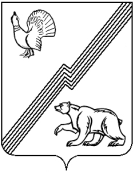 АДМИНИСТРАЦИЯ ГОРОДА ЮГОРСКАХанты-Мансийского автономного округа – Югры ПОСТАНОВЛЕНИЕот  10 ноября 2017 года 									          № 2777Об утверждении отчета об исполнении бюджета города Югорска за 9 месяцев 2017 годаВ соответствии со статьей 264.2 Бюджетного кодекса Российской Федерации, Положением об отдельных вопросах организации и осуществления бюджетного процесса               в городе Югорске, утвержденным решением Думы города Югорска от 26.09.2013 № 48              (с изменениями от 24.04.2014 № 32, от 07.10.2014 № 68, от 18.11.2014 № 72, от 02.06.2015 № 35, от 29.10.2015 № 78, от 26.11.2015 № 85, от 23.06.2016 № 51, от 13.09.2016 № 71, от 23.12.2016 № 114, от 30.05.2017 № 46):1. Утвердить отчёт об исполнении бюджета города Югорска за 9 месяцев 2017 года (приложение).2. Опубликовать постановление в официальном печатном издании города Югорска             и разместить на официальном сайте органов местного самоуправления города Югорска.3. Направить постановление в Думу города Югорска и контрольно-счетную палату города Югорска.4. Контроль за выполнением постановления возложить на директора департамента финансов И.Ю. Мальцеву.Исполняющий обязанностиглавы города Югорска                                                                                         Т.И. ДолгодвороваПриложение 1к постановлениюадминистрации города Югорскаот   10 ноября 2017 года  №  2777Исполнение бюджета города Югорска по доходам 
по кодам классификации доходов бюджетов
за 9 месяцев 2017 годатыс. рублейПриложение 2к постановлениюадминистрации города Югорскаот   10 ноября 2017 года  №  2777Исполнение расходов бюджета города Югорска по разделам иподразделам классификации расходов бюджета города Югорска за 9 месяцев 2017 годатыс. рублейПриложение 3к постановлениюадминистрации города Югорскаот   10 ноября 2017 года  №  2777Исполнение расходов бюджета города Югорскапо ведомственной структуре расходов бюджета за 9 месяцев 2017 года тыс. рублейПриложение 4к постановлениюадминистрации города Югорскаот   10 ноября 2017 года  №  2777Исполнение расходов бюджета города Югорска по муниципальным программам города Югорска за 9 месяцев 2017 года тыс. рублейПриложение 5к постановлениюадминистрации города Югорскаот   10 ноября 2017 года  №  2777Исполнение бюджета города Югорскапо источникам финансирования дефицита бюджетапо кодам классификации источников финансирования дефицитов бюджетовза  9 месяцев 2017 годатыс. рублейКод дохода по бюджетной классификацииНаименование показателяУточненный план на годИсполнено % исполнения12345ХДоходы бюджета - Всего2 976 740,32 206 916,474,1000 1 00 00000 00 0000 000Налоговые и неналоговые доходы1 070 106,5794 764,274,3000 1 01 00000 00 0000 000Налоги на прибыль, доходы801 093,2583 585,872,8000 1 01 02000 01 0000 110Налог на доходы физических лиц801 093,2583 585,872,8000 1 03 00000 00 0000 000Налоги на товары (работы, услуги), реализуемые на территории Российской Федерации17 751,013 394,075,5000 1 03 02000 01 0000 110Акцизы по подакцизным товарам (продукции), производимым на территории Российской Федерации17 751,013 394,075,5000 1 05 00000 00 0000 000Налоги на совокупный доход97 585,676 723,578,6000 1 05 01000 00 0000 110Налог, взимаемый в связи с применением упрощенной системы налогообложения58 625,246 730,479,7000 1 05 02000 02 0000 110Единый налог на вмененный доход для отдельных видов деятельности32 100,021 817,868,0000 1 05 03000 01 0000 110Единый сельскохозяйственный налог2 840,44 846,7свыше 100000 1 05 04000 02 0000 110Налог, взимаемый в связи с применением патентной системы налогообложения4 020,03 328,682,8000 1 06 00000 00 0000 000Налоги на имущество53 597,227 866,752,0000 1 06 01000 00 0000 110Налог на имущество физических лиц14 997,21 680,711,2000 1 06 06000 00 0000 110Земельный налог38 600,026 186,067,8000 1 08 00000 00 0000 000Государственная пошлина5 119,04 961,796,9000 1 08 03010 01 0000 110 Государственная пошлина по делам, рассматриваемым в судах общей юрисдикции, мировыми судьями (за исключением Верховного Суда Российской Федерации)5 109,04 941,796,7000 1 08 07150 01 0000 110Государственная пошлина за выдачу разрешения на установку рекламной конструкции10,020,0свыше 100000 1 11 00000 00 0000 000Доходы от использования имущества, находящегося в государственной             и муниципальной собственности55 646,048 229,186,7000 1 11 01040 04 0000 120Доходы в виде прибыли, приходящейся на доли в уставных (складочных) капиталах хозяйственных товариществ и обществ, или дивидендов по акциям, принадлежащим городским округам10,025,7свыше 100000 1 11 05000 00 0000 120Доходы, получаемые в виде арендной либо иной платы за передачу                             в возмездное пользование государственного и муниципального имущества              (за исключением имущества бюджетных и автономных учреждений, а также имущества государственных и муниципальных унитарных предприятий, в том числе казенных)44 636,039 186,587,8000 1 11 09000 00 0000 120Прочие доходы от использования имущества и прав, находящихся                          в государственной и муниципальной собственности (за исключением имущества бюджетных и автономных учреждений, а также имущества государственных и муниципальных унитарных предприятий, в том числе казенных)11 000,09 016,982,0000 1 12 00000 00 0000 000Платежи при пользовании природными ресурсами1 653,11 119,067,7000 1 12 01000 01 0000 120Плата за негативное воздействие на окружающую среду1 653,11 119,067,7000 1 13 00000 00 0000 000Доходы от оказания платных услуг (работ) и компенсации затрат государства9 658,011 132,6115,3000 1 14 00000 00 0000 000Доходы от продажи материальных и нематериальных активов21 557,820 815,596,6000 1 14 01000 00 0000 410Доходы от продажи квартир 17 400,017 291,199,4000 1 14 02000 00 0000 000Доходы от реализации имущества, находящегося в государственной                           и муниципальной собственности (за исключением движимого имущества бюджетных и автономных учреждений, а также имущества государственных               и муниципальных унитарных предприятий, в том числе казенных)2 000,01 605,380,3000 1 14 06000 00 0000 430Доходы от продажи земельных участков, находящихся в государственной                   и муниципальной собственности2 157,81 803,183,6000 1 16 00000 00 0000 000Штрафы, санкции, возмещение ущерба6 445,66 936,3107,6000 2 00 00000 00 0000 000Безвозмездные поступления1 906 633,81 412 152,274,1000 2 02 00000 00 0000 000Безвозмездные поступления от других бюджетов бюджетной системы Российской Федерации1 905 783,81 411 440,474,1000 2 02 10000 00 0000 151Дотации бюджетам бюджетной системы Российской Федерации132 007,6105 606,180,0000 2 02 15002 04 0000 151Дотации бюджетам городских округов на поддержку мер по обеспечению сбалансированности бюджетов132 007,6105 606,180,0000 2 02 20000 00 0000 151Субсидии бюджетам бюджетной системы Российской Федерации (межбюджетные субсидии)523 106,4269 966,251,6000 2 02 30000 00 0000 151Субвенции бюджетам бюджетной системы Российской Федерации1 241 634,21 028 014,582,8000 2 02 40000 00 0000 151Иные межбюджетные трансферты9 035,67 853,686,9000 2 07 00000 00 0000 000Прочие безвозмездные поступления850,0850,0100,0000 2 07 04050 04 0000 180Прочие безвозмездные поступления в бюджеты городских округов850,0850,0100,0000 2 19 00000 00 0000 000Возврат остатков субсидий, субвенций и иных межбюджетных трансфертов, имеющих целевое назначение, прошлых лет0,0-138,20,0НаименованиеКлассификация расходов бюджетовКлассификация расходов бюджетовУточненный план на годИсполнено% исполненияНаименованиеРазделПодразделУточненный план на годИсполнено% исполнения123456Общегосударственные вопросы0100291 588,8223 119,076,5Функционирование высшего должностного лица субъекта Российской Федерации            и муниципального образования01024 518,23 003,666,5Функционирование законодательных (представительных) органов государственной власти и представительных органов муниципальных образований010313 931,810 645,076,4Функционирование Правительства Российской Федерации, высших исполнительных органов государственной власти субъектов Российской Федерации, местных администраций0104101 340,476 761,175,7Судебная система010524,00,00,0Обеспечение деятельности финансовых, налоговых и таможенных органов                       и органов финансового (финансово-бюджетного) надзора010638 050,030 201,879,4Резервные фонды01111 000,00,00,0Другие общегосударственные вопросы0113132 724,4102 507,577,2Национальная оборона                  02006 916,45 273,576,2Мобилизационная и вневойсковая подготовка02036 916,45 273,576,2Национальная безопасность и правоохранительная деятельность 03007 603,24 120,354,2Органы юстиции03045 943,13 151,853,0Защита населения и территории от чрезвычайных ситуаций природного                         и техногенного характера, гражданская оборона030960,00,00,0Другие вопросы в области национальной безопасности и правоохранительной деятельности03141 600,1968,560,5Национальная экономика0400561 881,9439 487,478,2Общеэкономические вопросы04016 370,04 355,068,4Сельское хозяйство и рыболовство0405174 120,0171 719,698,6Лесное хозяйство040728 282,020 685,673,1Транспорт040811 768,36 671,856,7Дорожное хозяйство (дорожные фонды)0409294 299,4202 622,268,8Связь и информатика04108 303,84 920,359,3Другие вопросы в области национальной экономики041238 738,428 512,973,6Жилищно-коммунальное хозяйство0500280 123,2174 067,262,1Жилищное хозяйство050156 905,541 302,972,6Коммунальное хозяйство050288 924,440 716,645,8Благоустройство050399 559,366 339,066,6Другие вопросы в области жилищно-коммунального хозяйства050534 734,025 708,774,0Охрана окружающей среды06001 296,1262,120,2Охрана объектов растительного и животного мира и среды их обитания06031 224,0190,015,5Другие вопросы в области охраны окружающей среды060572,172,1100,0Образование07001 427 365,81 068 961,774,9Дошкольное образование0701275 501,5203 357,373,8Общее образование0702869 551,5650 442,074,8Дополнительное образование детей0703149 331,5106 685,071,4Молодежная политика070750 201,441 684,783,0Другие вопросы в области образования070982 779,966 792,780,7Культура, кинематография0800143 669,895 929,266,8Культура0801136 652,889 280,365,3Другие вопросы в области культуры, кинематографии08047 017,06 648,994,8Здравоохранение09001 354,31 320,397,5Другие вопросы в области здравоохранения09091 354,31 320,397,5Социальная политика1000132 395,384 947,664,2Пенсионное обеспечение10014 454,04 140,493,0Социальное обеспечение населения100319 698,310 501,953,3Охрана семьи и детства100496 245,562 681,265,1Другие вопросы в области социальной политики100611 997,57 624,163,5Физическая культура и спорт1100231 956,973 486,731,7Физическая культура110135 137,720 164,257,4Массовый спорт1102185 919,244 577,724,0Другие вопросы в области физической культуры и спорта110510 900,08 744,880,2Средства массовой информации120022 373,819 165,785,7Периодическая печать и издательства120210 793,09 500,088,0Другие вопросы в области средств массовой информации120411 580,89 665,783,5Обслуживание государственного и муниципального долга130039 000,015 986,041,0Обслуживание государственного внутреннего и муниципального долга130139 000,015 986,041,0Итого3 147 525,52 206 126,770,1НаименованиеВедРзПрЦСРВрУточненный план на годИсполнено% исполнения123456789Дума города Югорска01021 650,016 850,277,8Общегосударственные вопросы0100120 160,015 692,977,8Функционирование высшего должностного лица субъекта Российской Федерации и муниципального образования0100102128,2128,2100,0Непрограммные направления деятельности01001024000000000128,2128,2100,0Непрограммное направление деятельности «Обеспечение деятельности органов местного самоуправления»01001024010000000128,2128,2100,0Непрограммное направление деятельности «Обеспечение деятельности органов местного самоуправления»01001024010000000128,2128,2100,0Высшее должностное лицо города Югорска01001024010002030128,2128,2100,0Расходы на выплаты персоналу в целях обеспечения выполнения функций государственными (муниципальными) органами, казенными учреждениями, органами управления государственными внебюджетными фондами01001024010002030100128,2128,2100,0Расходы на выплаты персоналу государственных (муниципальных) органов01001024010002030120128,2128,2100,0Функционирование законодательных (представительных) органов государственной власти и представительных органов муниципальных образований010010313 931,810 645,076,4Непрограммные направления деятельности0100103400000000013 931,810 645,076,4Непрограммное направление деятельности «Обеспечение деятельности органов местного самоуправления»0100103401000000013 931,810 645,076,4Непрограммное направление деятельности «Обеспечение деятельности органов местного самоуправления»0100103401000000013 931,810 645,076,4Расходы на обеспечение функций органов местного самоуправления010010340100020406 882,85 704,282,9Расходы на выплаты персоналу в целях обеспечения выполнения функций государственными (муниципальными) органами, казенными учреждениями, органами управления государственными внебюджетными фондами010010340100020401006 218,85 581,589,8Расходы на выплаты персоналу государственных (муниципальных) органов010010340100020401206 218,85 581,589,8Закупка товаров, работ и услуг для обеспечения государственных (муниципальных) нужд01001034010002040200414,0122,729,6Иные закупки товаров, работ и услуг для обеспечения государственных (муниципальных) нужд01001034010002040240414,0122,729,6Социальное обеспечение и иные выплаты населению01001034010002040300250,00,00,0Социальные выплаты гражданам, кроме публичных нормативных социальных выплат01001034010002040320250,00,00,0Председатель Думы города Югорска010010340100021103 985,03 041,676,3Расходы на выплаты персоналу в целях обеспечения выполнения функций государственными (муниципальными) органами, казенными учреждениями, органами управления государственными внебюджетными фондами010010340100021101003 985,03 041,676,3Расходы на выплаты персоналу государственных (муниципальных) органов010010340100021101203 985,03 041,676,3Депутат Думы города Югорска010010340100021203 060,01 899,262,1Расходы на выплаты персоналу в целях обеспечения выполнения функций государственными (муниципальными) органами, казенными учреждениями, органами управления государственными внебюджетными фондами010010340100021201003 060,01 899,262,1Расходы на выплаты персоналу государственных (муниципальных) органов010010340100021201203 060,01 899,262,1Прочие мероприятия органов местного самоуправления010010340100024004,00,00,0Иные бюджетные ассигнования010010340100024008004,00,00,0Уплата налогов, сборов и иных платежей010010340100024008504,00,00,0Обеспечение деятельности финансовых, налоговых и таможенных органов и органов финансового (финансово-бюджетного) надзора01001065 750,04 631,780,6Непрограммные направления деятельности010010640000000005 750,04 631,780,6Непрограммное направление деятельности «Обеспечение деятельности органов местного самоуправления»010010640100000005 750,04 631,780,6Непрограммное направление деятельности «Обеспечение деятельности органов местного самоуправления»010010640100000005 750,04 631,780,6Расходы на обеспечение функций органов местного самоуправления010010640100020401 800,01 458,881,0Расходы на выплаты персоналу в целях обеспечения выполнения функций государственными (муниципальными) органами, казенными учреждениями, органами управления государственными внебюджетными фондами010010640100020401001 800,01 458,881,0Расходы на выплаты персоналу государственных (муниципальных) органов010010640100020401201 800,01 458,881,0Председатель контрольно-счетной палаты города Югорска и его заместитель010010640100022503 950,03 172,980,3Расходы на выплаты персоналу в целях обеспечения выполнения функций государственными (муниципальными) органами, казенными учреждениями, органами управления государственными внебюджетными фондами010010640100022501003 950,03 172,980,3Расходы на выплаты персоналу государственных (муниципальных) органов010010640100022501203 950,03 172,980,3Другие Общегосударственные вопросы0100113350,0288,082,3Непрограммные направления деятельности01001134000000000350,0288,082,3Непрограммное направление деятельности «Обеспечение деятельности органов местного самоуправления»01001134010000000350,0288,082,3Непрограммное направление деятельности «Обеспечение деятельности органов местного самоуправления»01001134010000000350,0288,082,3Прочие мероприятия органов местного самоуправления01001134010002400247,0219,088,7Закупка товаров, работ и услуг для обеспечения государственных (муниципальных) нужд01001134010002400200228,0200,087,7Иные закупки товаров, работ и услуг для обеспечения государственных (муниципальных) нужд01001134010002400240228,0200,087,7Иные бюджетные ассигнования0100113401000240080019,019,0100,0Уплата налогов, сборов и иных платежей0100113401000240085019,019,0100,0Единовременные выплаты гражданам, награжденным почетной грамотой Думы города Югорска01001134010072622103,069,067,0Социальное обеспечение и иные выплаты населению01001134010072622300103,069,067,0Публичные нормативные выплаты гражданам несоциального характера01001134010072622330103,069,067,0Национальная экономика01004240,0111,546,5Связь и информатика0100410240,0111,546,5Непрограммные направления деятельности01004104000000000240,0111,546,5Непрограммное направление деятельности «Обеспечение деятельности органов местного самоуправления»01004104010000000240,0111,546,5Непрограммное направление деятельности «Обеспечение деятельности органов местного самоуправления»01004104010000000240,0111,546,5Услуги в области информационных технологий01004104010020070240,0111,546,5Закупка товаров, работ и услуг для обеспечения государственных (муниципальных) нужд01004104010020070200240,0111,546,5Иные закупки товаров, работ и услуг для обеспечения государственных (муниципальных) нужд01004104010020070240240,0111,546,5Средства массовой информации010121 250,01 045,883,7Другие вопросы в области средств массовой информации01012041 250,01 045,883,7Непрограммные направления деятельности010120440000000001 250,01 045,883,7Непрограммное направление деятельности «Обеспечение деятельности органов местного самоуправления»010120440100000001 250,01 045,883,7Непрограммное направление деятельности «Обеспечение деятельности органов местного самоуправления»010120440100000001 250,01 045,883,7Прочие мероприятия органов местного самоуправления010120440100024001 250,01 045,883,7Закупка товаров, работ и услуг для обеспечения государственных (муниципальных) нужд010120440100024002001 250,01 045,883,7Иные закупки товаров, работ и услуг для обеспечения государственных (муниципальных) нужд010120440100024002401 250,01 045,883,7Администрация города Югорска040582 618,8480 132,082,4Общегосударственные вопросы04001221 857,4168 904,276,1Функционирование высшего должностного лица субъекта Российской Федерации и муниципального образования04001024 390,02 875,465,5Муниципальная программа города Югорска «Социально-экономическое развитие и совершенствование государственного                и муниципального управления в городе Югорске на 2014-2020 годы»040010216000000004 390,02 875,465,5Подпрограмма «Совершенствование системы муниципального стратегического управления»040010216100000004 390,02 875,465,5Основное мероприятие «Обеспечение деятельности администрации города Югорска и обеспечивающих учреждений»040010216101000004 390,02 875,465,5Высшее должностное лицо города Югорска040010216101020304 390,02 875,465,5Расходы на выплаты персоналу в целях обеспечения выполнения функций государственными (муниципальными) органами, казенными учреждениями, органами управления государственными внебюджетными фондами040010216101020301004 390,02 875,465,5Расходы на выплаты персоналу государственных (муниципальных) органов040010216101020301204 390,02 875,465,5Функционирование Правительства Российской Федерации, высших исполнительных органов государственной власти субъектов Российской Федерации, местных администраций0400104101 340,476 761,175,7Муниципальная программа города Югорска «Социально-экономическое развитие и совершенствование государственного                и муниципального управления в городе Югорске на 2014-2020 годы»04001041600000000101 340,476 761,175,7Подпрограмма «Совершенствование системы муниципального стратегического управления»04001041610000000101 340,476 761,175,7Основное мероприятие «Обеспечение деятельности администрации города Югорска и обеспечивающих учреждений»04001041610100000101 340,476 761,175,7Расходы на обеспечение функций органов местного самоуправления04001041610102040101 160,776 581,475,7Расходы на выплаты персоналу в целях обеспечения выполнения функций государственными (муниципальными) органами, казенными учреждениями, органами управления государственными внебюджетными фондами0400104161010204010098 130,274 467,975,9Расходы на выплаты персоналу государственных (муниципальных) органов0400104161010204012098 130,274 467,975,9Закупка товаров, работ и услуг для обеспечения государственных (муниципальных) нужд040010416101020402003 030,52 113,569,7Иные закупки товаров, работ и услуг для обеспечения государственных (муниципальных) нужд040010416101020402403 030,52 113,569,7Глава администрации муниципального образования04001041610102080179,7179,7100,0Расходы на выплаты персоналу в целях обеспечения выполнения функций государственными (муниципальными) органами, казенными учреждениями, органами управления государственными внебюджетными фондами04001041610102080100179,7179,7100,0Расходы на выплаты персоналу государственных (муниципальных) органов04001041610102080120179,7179,7100,0Судебная система040010524,00,00,0Муниципальная программа города Югорска «Профилактика правонарушений, противодействие коррупции и незаконному обороту наркотиков в городе Югорске на 2014 - 2020 годы»0400105130000000024,00,00,0Подпрограмма «Профилактика правонарушений»0400105131000000024,00,00,0Основное мероприятие «Осуществление государственных полномочий по составлению (изменению) списков кандидатов                 в присяжные заседатели федеральных судов общей юрисдикции»0400105131040000024,00,00,0Осуществление полномочий по составлению (изменению) списков кандидатов в присяжные заседатели федеральных судов общей юрисдикции в Российской Федерации0400105131045120024,00,00,0Закупка товаров, работ и услуг для обеспечения государственных (муниципальных) нужд0400105131045120020024,00,00,0Иные закупки товаров, работ и услуг для обеспечения государственных (муниципальных) нужд0400105131045120024024,00,00,0Другие Общегосударственные вопросы0400113116 103,089 267,776,9Муниципальная программа города Югорска «Профилактика правонарушений, противодействие коррупции и незаконному обороту наркотиков в городе Югорске на 2014 - 2020 годы»040011313000000006 633,94 171,162,9Подпрограмма «Профилактика правонарушений»040011313100000006 633,94 171,162,9Основное мероприятие «Осуществление государственных полномочий по созданию и обеспечению деятельности административной комиссии города Югорска»040011313103000001 559,21 111,271,3Субвенции на осуществление отдельных государственных полномочий по созданию административных комиссий                             и определению перечня должностных лиц органов местного самоуправления, уполномоченных составлять протоколы                         об административных правонарушениях, предусмотренных пунктом 2 статьи 48 Закона Ханты-Мансийского автономного округа – Югры от 11 июня 2010 года № 102-оз «Об административных правонарушениях»040011313103842501 559,21 111,271,3Расходы на выплаты персоналу в целях обеспечения выполнения функций государственными (муниципальными) органами, казенными учреждениями, органами управления государственными внебюджетными фондами040011313103842501001 545,41 104,571,5Расходы на выплаты персоналу государственных (муниципальных) органов040011313103842501201 545,41 104,571,5Закупка товаров, работ и услуг для обеспечения государственных (муниципальных) нужд0400113131038425020013,86,748,6Иные закупки товаров, работ и услуг для обеспечения государственных (муниципальных) нужд0400113131038425024013,86,748,6Основное мероприятие «Осуществление государственных полномочий по созданию и обеспечению деятельности отдела                 по организации деятельности территориальной комиссии по делам несовершеннолетних и защите их прав при администрации города Югорска»040011313105000005 074,73 059,960,3Субвенции на осуществление полномочий по образованию                        и организации деятельности комиссий по делам несовершеннолетних и защите их прав040011313105842705 074,73 059,960,3Расходы на выплаты персоналу в целях обеспечения выполнения функций государственными (муниципальными) органами, казенными учреждениями, органами управления государственными внебюджетными фондами040011313105842701004 083,72 664,665,2Расходы на выплаты персоналу государственных (муниципальных) органов040011313105842701204 083,72 664,665,2Закупка товаров, работ и услуг для обеспечения государственных (муниципальных) нужд04001131310584270200991,0395,339,9Иные закупки товаров, работ и услуг для обеспечения государственных (муниципальных) нужд04001131310584270240991,0395,339,9Муниципальная программа города Югорска «Профилактика экстремизма, гармонизация межэтнических и межкультурных отношений, укрепление толерантности на 2014-2020 годы»04001131400000000100,00,00,0Муниципальная программа города Югорска «Профилактика экстремизма, гармонизация межэтнических и межкультурных отношений, укрепление толерантности на 2014-2020 годы»04001131400000000100,00,00,0Основное мероприятие «Проведение социологического опроса                по изучению общего социального самочувствия населения города Югорска» 04001131400400000100,00,00,0Реализация мероприятий04001131400499990100,00,00,0Закупка товаров, работ и услуг для обеспечения государственных (муниципальных) нужд04001131400499990200100,00,00,0Иные закупки товаров, работ и услуг для обеспечения государственных (муниципальных) нужд04001131400499990240100,00,00,0Муниципальная программа города Югорска «Социально-экономическое развитие и совершенствование государственного              и муниципального управления в городе Югорске на 2014-2020 годы»0400113160000000065 272,150 927,978,0Подпрограмма «Совершенствование системы муниципального стратегического управления»0400113161000000065 272,150 927,978,0Основное мероприятие «Обеспечение деятельности администрации города Югорска и обеспечивающих учреждений»0400113161010000065 272,150 927,978,0Расходы на обеспечение деятельности (оказание услуг) муниципальных учреждений0400113161010059054 850,044 158,780,5Расходы на выплаты персоналу в целях обеспечения выполнения функций государственными (муниципальными) органами, казенными учреждениями, органами управления государственными внебюджетными фондами0400113161010059010046 956,439 079,383,2Расходы на выплаты персоналу казенных учреждений0400113161010059011046 956,439 079,383,2Закупка товаров, работ и услуг для обеспечения государственных (муниципальных) нужд040011316101005902007 621,34 904,164,3Иные закупки товаров, работ и услуг для обеспечения государственных (муниципальных) нужд040011316101005902407 621,34 904,164,3Иные бюджетные ассигнования04001131610100590800272,3175,364,4Уплата налогов, сборов и иных платежей04001131610100590850272,3175,364,4Прочие мероприятия органов местного самоуправления04001131610102400955,6664,669,5Закупка товаров, работ и услуг для обеспечения государственных (муниципальных) нужд04001131610102400200559,6339,060,6Иные закупки товаров, работ и услуг для обеспечения государственных (муниципальных) нужд04001131610102400240559,6339,060,6Социальное обеспечение и иные выплаты населению0400113161010240030059,659,6100,0Социальные выплаты гражданам, кроме публичных нормативных социальных выплат0400113161010240032059,659,6100,0Иные бюджетные ассигнования04001131610102400800336,4266,079,1Уплата налогов, сборов и иных платежей04001131610102400850336,4266,079,1Расходы на содержание и обеспечение деятельности органов местного самоуправления040011316101092418 646,55 482,363,4Закупка товаров, работ и услуг для обеспечения государственных (муниципальных) нужд040011316101092412005 776,53 643,663,1Иные закупки товаров, работ и услуг для обеспечения государственных (муниципальных) нужд040011316101092412405 776,53 643,663,1Иные бюджетные ассигнования040011316101092418002 870,01 838,764,1Уплата налогов, сборов и иных платежей040011316101092418502 870,01 838,764,1Единовременное денежное вознаграждение к благодарственному письму главы города Югорска04001131610171601200,0152,676,3Социальное обеспечение и иные выплаты населению04001131610171601300200,0152,676,3Иные выплаты населению04001131610171601360200,0152,676,3Единовременные выплаты гражданам, награжденным почетной грамотой и благодарностью главы города Югорска, знаком                       «За заслуги перед городом Югорском»04001131610172621600,0466,777,8Социальное обеспечение и иные выплаты населению04001131610172621300600,0466,777,8Публичные нормативные выплаты гражданам несоциального характера04001131610172621330600,0466,777,8Реализация мероприятий0400113161019999020,03,015,0Закупка товаров, работ и услуг для обеспечения государственных (муниципальных) нужд0400113161019999020020,03,015,0Иные закупки товаров, работ и услуг для обеспечения государственных (муниципальных) нужд0400113161019999024020,03,015,0Муниципальная программа города Югорска «Развитие гражданского и информационного общества в городе Югорске на 2014-2020 годы»04001131700000000200,00,00,0Подпрограмма «Поддержка социально ориентированных некоммерческих организаций»04001131730000000200,00,00,0Основное мероприятие «Организация и проведение конкурса социально значимых проектов для некоммерческих организаций города»04001131730100000200,00,00,0Субсидия на финансовое обеспечение реализации программ (проектов) социально ориентированных некоммерческих организаций04001131730161801200,00,00,0Иные бюджетные ассигнования04001131730161801800200,00,00,0Субсидии юридическим лицам (кроме некоммерческих организаций), индивидуальным предпринимателям, физическим лицам - производителям товаров, работ, услуг04001131730161801810200,00,00,0Муниципальная программа города Югорска «Развитие муниципальной службы в городе Югорске на 2014-2020 годы»04001132000000000447,0270,060,4Муниципальная программа города Югорска «Развитие муниципальной службы в городе Югорске на 2014-2020 годы»04001132000000000447,0270,060,4Основное мероприятие «Организация обучения муниципальных служащих и лиц, включенных в кадровый резерв (резерв управленческих кадров) по дополнительным профессиональным программам по приоритетным направлениям, включая обучение на рабочем месте  («Школа муниципального служащего»)» 04001132000100000368,5200,354,4Реализация мероприятий04001132000199990368,5200,354,4Закупка товаров, работ и услуг для обеспечения государственных (муниципальных) нужд04001132000199990200368,5200,354,4Иные закупки товаров, работ и услуг для обеспечения государственных (муниципальных) нужд04001132000199990240368,5200,354,4Основное мероприятие «Организация деятельности конкурсной комиссии по замещению вакантных должностей муниципальной службы, по проведению аттестации, квалификационного экзамена, конкурсной комиссии по формированию кадрового резерва, комиссии по соблюдению требований к служебному  поведению муниципальных служащих органов местного самоуправления города Югорска и урегулированию конфликта интересов»0400113200020000015,06,543,3Реализация мероприятий0400113200029999015,06,543,3Закупка товаров, работ и услуг для обеспечения государственных (муниципальных) нужд0400113200029999020015,06,543,3Иные закупки товаров, работ и услуг для обеспечения государственных (муниципальных) нужд0400113200029999024015,06,543,3Основное мероприятие «Проведение городского праздника                 «День муниципального служащего города Югорска»0400113200040000063,563,299,5Реализация мероприятий0400113200049999063,563,299,5Закупка товаров, работ и услуг для обеспечения государственных (муниципальных) нужд0400113200049999020011,511,5100,0Иные закупки товаров, работ и услуг для обеспечения государственных (муниципальных) нужд0400113200049999024011,511,5100,0Социальное обеспечение и иные выплаты населению0400113200049999030052,051,799,4Премии и гранты0400113200049999035052,051,799,4Муниципальная программа города Югорска «Управление муниципальным имуществом города Югорска на 2014-2020 годы»0400113220000000043 450,033 898,778,0Муниципальная программа города Югорска «Управление муниципальным имуществом города Югорска на 2014-2020 годы»0400113220000000043 450,033 898,778,0Основное мероприятие «Капитальный и текущий ремонт объектов недвижимости, находящихся в муниципальной собственности                   и приобретение муниципального имущества»040011322003000001 750,01 552,888,7Реализация мероприятий040011322003999901 750,01 552,888,7Закупка товаров, работ и услуг для обеспечения государственных (муниципальных) нужд040011322003999902001 750,01 552,888,7Иные закупки товаров, работ и услуг для обеспечения государственных (муниципальных) нужд040011322003999902401 750,01 552,888,7Основное мероприятие «Обеспечение функций департамента муниципальной собственности и градостроительства администрации города Югорска»0400113220040000041 700,032 345,977,6Расходы на обеспечение функций органов местного самоуправления0400113220040204041 700,032 345,977,6Расходы на выплаты персоналу в целях обеспечения выполнения функций государственными (муниципальными) органами, казенными учреждениями, органами управления государственными внебюджетными фондами0400113220040204010041 700,032 345,977,6Расходы на выплаты персоналу государственных (муниципальных) органов0400113220040204012041 700,032 345,977,6Национальная оборона040026 916,45 273,576,2Мобилизационная и вневойсковая подготовка04002036 916,45 273,576,2Муниципальная программа города Югорска «Социально-экономическое развитие и совершенствование государственного              и муниципального управления в городе Югорске на 2014-2020 годы»040020316000000006 916,45 273,576,2Подпрограмма «Совершенствование системы муниципального стратегического управления»040020316100000006 916,45 273,576,2Основное мероприятие «Обеспечение деятельности администрации города Югорска и обеспечивающих учреждений»040020316101000006 916,45 273,576,2Расходы на обеспечение функций органов местного самоуправления040020316101020403 470,01 851,653,4Расходы на выплаты персоналу в целях обеспечения выполнения функций государственными (муниципальными) органами, казенными учреждениями, органами управления государственными внебюджетными фондами040020316101020401003 470,01 851,653,4Расходы на выплаты персоналу государственных (муниципальных) органов040020316101020401203 470,01 851,653,4Осуществление первичного воинского учета на территориях,                  где отсутствуют военные комиссариаты040020316101511803 446,43 421,999,3Расходы на выплаты персоналу в целях обеспечения выполнения функций государственными (муниципальными) органами, казенными учреждениями, органами управления государственными внебюджетными фондами040020316101511801003 446,43 421,999,3Расходы на выплаты персоналу государственных (муниципальных) органов040020316101511801203 446,43 421,999,3Национальная безопасность и правоохранительная деятельность 040036 123,23 214,852,5Органы юстиции04003045 943,13 151,853,0Муниципальная программа города Югорска «Социально-экономическое развитие и совершенствование государственного               и муниципального управления в городе Югорске на 2014-2020 годы»040030416000000005 943,13 151,853,0Подпрограмма «Совершенствование системы муниципального стратегического управления»040030416100000005 943,13 151,853,0Основное мероприятие «Обеспечение деятельности администрации города Югорска и обеспечивающих учреждений»040030416101000005 943,13 151,853,0Осуществление переданных органам государственной власти субъектов Российской Федерации в соответствии с пунктом 1 статьи 4 Федерального закона от 15 ноября 1997 года № 143-ФЗ «Об актах гражданского состояния» полномочий Российской Федерации                 на государственную регистрацию актов гражданского состояния040030416101593004 812,72 519,252,3Расходы на выплаты персоналу в целях обеспечения выполнения функций государственными (муниципальными) органами, казенными учреждениями, органами управления государственными внебюджетными фондами040030416101593001004 489,72 449,354,6Расходы на выплаты персоналу государственных (муниципальных) органов040030416101593001204 489,72 449,354,6Закупка товаров, работ и услуг для обеспечения государственных (муниципальных) нужд04003041610159300200323,069,921,6Иные закупки товаров, работ и услуг для обеспечения государственных (муниципальных) нужд04003041610159300240323,069,921,6Осуществление переданных органам государственной власти субъектов Российской Федерации в соответствии с пунктом 1 статьи 4 Федерального закона от 15 ноября 1997 года № 143-ФЗ «Об актах гражданского состояния» полномочий Российской Федерации                 на государственную регистрацию актов гражданского состояния              за счет средств бюджета автономного округа040030416101D93001 130,4632,656,0Расходы на выплаты персоналу в целях обеспечения выполнения функций государственными (муниципальными) органами, казенными учреждениями, органами управления государственными внебюджетными фондами040030416101D9300100359,5184,351,3Расходы на выплаты персоналу государственных (муниципальных) органов040030416101D9300120359,5184,351,3Закупка товаров, работ и услуг для обеспечения государственных (муниципальных) нужд040030416101D9300200770,9448,358,2Иные закупки товаров, работ и услуг для обеспечения государственных (муниципальных) нужд040030416101D9300240770,9448,358,2Защита населения и территории от чрезвычайных ситуаций природного и техногенного характера, гражданская оборона040030960,00,00,0Муниципальная программа города Югорска «Социально-экономическое развитие и совершенствование государственного                и муниципального управления в городе Югорске на 2014-2020 годы»0400309160000000060,00,00,0Подпрограмма «Совершенствование системы муниципального стратегического управления»0400309161000000060,00,00,0Основное мероприятие «Обеспечение деятельности администрации города Югорска и обеспечивающих учреждений»0400309161010000060,00,00,0Реализация мероприятий0400309161019999060,00,00,0Закупка товаров, работ и услуг для обеспечения государственных (муниципальных) нужд0400309161019999020060,00,00,0Иные закупки товаров, работ и услуг для обеспечения государственных (муниципальных) нужд0400309161019999024060,00,00,0Другие вопросы в области национальной безопасности                              и правоохранительной деятельности0400314120,163,052,5Муниципальная программа города Югорска «Профилактика правонарушений, противодействие коррупции и незаконному обороту наркотиков в городе Югорске на 2014 - 2020 годы»04003141300000000120,163,052,5Подпрограмма «Профилактика правонарушений»04003141310000000120,163,052,5Основное мероприятие «Создание условий для деятельности народной дружины на территории города Югорска»04003141310200000120,163,052,5Субсидии на создание условий для деятельности народных дружин0400314131028230084,163,074,9Расходы на выплаты персоналу в целях обеспечения выполнения функций государственными (муниципальными) органами, казенными учреждениями, органами управления государственными внебюджетными фондами0400314131028230010079,758,673,5Расходы на выплаты персоналу государственных (муниципальных) органов0400314131028230012079,758,673,5Закупка товаров, работ и услуг для обеспечения государственных (муниципальных) нужд040031413102823002004,44,4100,0Иные закупки товаров, работ и услуг для обеспечения государственных (муниципальных) нужд040031413102823002404,44,4100,0Софинансирование мероприятий по созданию условий для деятельности народных дружин040031413102S230036,00,00,0Расходы на выплаты персоналу в целях обеспечения выполнения функций государственными (муниципальными) органами, казенными учреждениями, органами управления государственными внебюджетными фондами040031413102S230010031,00,00,0Расходы на выплаты персоналу государственных (муниципальных) органов040031413102S230012031,00,00,0Закупка товаров, работ и услуг для обеспечения государственных (муниципальных) нужд040031413102S23002005,00,00,0Иные закупки товаров, работ и услуг для обеспечения государственных (муниципальных) нужд040031413102S23002405,00,00,0Национальная экономика04004211 732,2199 479,494,2Сельское хозяйство и рыболовство0400405170 623,8169 365,599,3Муниципальная программа города Югорска «Благоустройство города Югорска на 2014-2020 годы»0400405100000000051,851,8100,0Муниципальная программа города Югорска «Благоустройство города Югорска на 2014-2020 годы»0400405100000000051,851,8100,0Основное мероприятие «Санитарный отлов безнадзорных                          и бродячих животных»0400405100030000051,851,8100,0Субвенции на проведение мероприятий по предупреждению                      и ликвидации болезней животных, их лечению, защите населения            от болезней, общих для человека и животных0400405100038420051,851,8100,0Расходы на выплаты персоналу в целях обеспечения выполнения функций государственными (муниципальными) органами, казенными учреждениями, органами управления государственными внебюджетными фондами0400405100038420010051,851,8100,0Расходы на выплаты персоналу государственных (муниципальных) органов0400405100038420012051,851,8100,0Муниципальная программа города Югорска «Социально-экономическое развитие и совершенствование государственного                и муниципального управления в городе Югорске на 2014-2020 годы»04004051600000000170 572,0169 313,799,3Подпрограмма «Развитие агропромышленного комплекса»04004051630000000170 572,0169 313,799,3Основное мероприятие «Оказание мер государственной поддержки сельхозтоваропроизводителям города Югорска» 04004051630100000170 572,0169 313,799,3Субвенции на поддержку животноводства, переработки                            и реализации продукции животноводства04004051630184150164 128,0162 869,799,2Расходы на выплаты персоналу в целях обеспечения выполнения функций государственными (муниципальными) органами, казенными учреждениями, органами управления государственными внебюджетными фондами0400405163018415010039,739,7100,0Расходы на выплаты персоналу государственных (муниципальных) органов0400405163018415012039,739,7100,0Иные бюджетные ассигнования04004051630184150800164 088,3162 830,099,2Субсидии юридическим лицам (кроме некоммерческих организаций), индивидуальным предпринимателям, физическим лицам - производителям товаров, работ, услуг04004051630184150810164 088,3162 830,099,2Субвенции на поддержку мясного скотоводства, переработки                    и реализации продукции мясного скотоводства040040516301841606 444,06 444,0100,0Иные бюджетные ассигнования040040516301841608006 444,06 444,0100,0Субсидии юридическим лицам (кроме некоммерческих организаций), индивидуальным предпринимателям, физическим лицам - производителям товаров, работ, услуг040040516301841608106 444,06 444,0100,0Связь и информатика04004103 370,02 099,862,3Муниципальная программа города Югорска «Социально-экономическое развитие и совершенствование государственного              и муниципального управления в городе Югорске на 2014-2020 годы»04004101600000000870,0632,572,7Подпрограмма «Совершенствование системы муниципального стратегического управления»04004101610000000870,0632,572,7Основное мероприятие «Обеспечение деятельности администрации города Югорска и обеспечивающих учреждений»04004101610100000870,0632,572,7Расходы на содержание и обеспечение деятельности органов местного самоуправления0400410161010924150,025,150,2Закупка товаров, работ и услуг для обеспечения государственных (муниципальных) нужд0400410161010924120050,025,150,2Иные закупки товаров, работ и услуг для обеспечения государственных (муниципальных) нужд0400410161010924124050,025,150,2Услуги в области информационных технологий04004101610120070820,0607,474,1Закупка товаров, работ и услуг для обеспечения государственных (муниципальных) нужд04004101610120070200820,0607,474,1Иные закупки товаров, работ и услуг для обеспечения государственных (муниципальных) нужд04004101610120070240820,0607,474,1Муниципальная программа города Югорска «Развитие гражданского и информационного общества в городе Югорске на 2014-2020 годы»040041017000000002 500,01 467,358,7Подпрограмма «Электронный муниципалитет»040041017100000002 500,01 467,358,7Основное мероприятие «Формирование информационных ресурсов  и обеспечение доступа к ним»04004101710100000123,094,076,4Услуги в области информационных технологий04004101710120070123,094,076,4Закупка товаров, работ и услуг для обеспечения государственных (муниципальных) нужд04004101710120070200123,094,076,4Иные закупки товаров, работ и услуг для обеспечения государственных (муниципальных) нужд04004101710120070240123,094,076,4Основное мероприятие «Развитие и сопровождение автоматизированных информационных систем и электронных сервисов, эксплуатируемых в рамках осуществления полномочий органов местного самоуправления»04004101710200000828,6512,661,9Услуги в области информационных технологий04004101710220070828,6512,661,9Закупка товаров, работ и услуг для обеспечения государственных (муниципальных) нужд04004101710220070200828,6512,661,9Иные закупки товаров, работ и услуг для обеспечения государственных (муниципальных) нужд04004101710220070240828,6512,661,9Основное мероприятие «Приобретение оборудования для оснащения рабочих мест, сопровождение и развитие серверного узла»04004101710300000889,4860,796,8Реализация мероприятий04004101710399990889,4860,796,8Закупка товаров, работ и услуг для обеспечения государственных (муниципальных) нужд04004101710399990200889,4860,796,8Иные закупки товаров, работ и услуг для обеспечения государственных (муниципальных) нужд04004101710399990240889,4860,796,8Основное мероприятие «Обеспечение информационной безопасности»04004101710400000659,00,00,0Услуги в области информационных технологий04004101710420070599,00,00,0Закупка товаров, работ и услуг для обеспечения государственных (муниципальных) нужд04004101710420070200599,00,00,0Иные закупки товаров, работ и услуг для обеспечения государственных (муниципальных) нужд04004101710420070240599,00,00,0Реализация мероприятий0400410171049999060,00,00,0Закупка товаров, работ и услуг для обеспечения государственных (муниципальных) нужд0400410171049999020060,00,00,0Иные закупки товаров, работ и услуг для обеспечения государственных (муниципальных) нужд0400410171049999024060,00,00,0Другие вопросы в области национальной экономики040041237 738,428 014,174,2Муниципальная программа города Югорска «Социально-экономическое развитие и совершенствование государственного               и муниципального управления в городе Югорске на 2014-2020 годы»0400412160000000037 738,428 014,174,2Подпрограмма «Развитие малого и среднего предпринимательства»040041216200000005 203,74 545,087,3Основное мероприятие «Оказание мер поддержки субъектам малого и среднего предпринимательства»040041216201000005 203,74 545,087,3Предоставление субсидий организациям0400412162016160049,149,1100,0Иные бюджетные ассигнования0400412162016160080049,149,1100,0Субсидии юридическим лицам (кроме некоммерческих организаций), индивидуальным предпринимателям, физическим лицам - производителям товаров, работ, услуг0400412162016160081049,149,1100,0Субсидии на поддержку малого и среднего предпринимательства040041216201823804 879,74 221,086,5Закупка товаров, работ и услуг для обеспечения государственных (муниципальных) нужд04004121620182380200332,5232,569,9Иные закупки товаров, работ и услуг для обеспечения государственных (муниципальных) нужд04004121620182380240332,5232,569,9Иные бюджетные ассигнования040041216201823808004 547,23 988,587,7Субсидии юридическим лицам (кроме некоммерческих организаций), индивидуальным предпринимателям, физическим лицам - производителям товаров, работ, услуг040041216201823808104 547,23 988,587,7Реализация мероприятий0400412162019999017,517,5100,0Закупка товаров, работ и услуг для обеспечения государственных (муниципальных) нужд0400412162019999020017,517,5100,0Иные закупки товаров, работ и услуг для обеспечения государственных (муниципальных) нужд0400412162019999024017,517,5100,0Софинансирование расходов на поддержку малого и среднего предпринимательства040041216201S2380257,4257,4100,0Иные бюджетные ассигнования040041216201S2380800257,4257,4100,0Субсидии юридическим лицам (кроме некоммерческих организаций), индивидуальным предпринимателям, физическим лицам - производителям товаров, работ, услуг040041216201S2380810257,4257,4100,0Подпрограмма «Предоставление государственных и муниципальных услуг через многофункциональный центр (МФЦ)»0400412164000000030 500,022 449,273,6Основное мероприятие «Организация предоставления государственных и муниципальных услуг в многофункциональных центрах»0400412164010000030 500,022 449,273,6Расходы на обеспечение деятельности (оказание услуг) муниципальных учреждений0400412164010059013 381,15 652,942,2Предоставление субсидий бюджетным, автономным учреждениям            и иным некоммерческим организациям0400412164010059060013 381,15 652,942,2Субсидии автономным учреждениям0400412164010059062013 381,15 652,942,2Субсидии на организацию предоставления государственных услуг             в многофункциональных центрах предоставления государственных  и муниципальных услуг0400412164018237016 262,916 262,9100,0Предоставление субсидий бюджетным, автономным учреждениям           и иным некоммерческим организациям0400412164018237060016 262,916 262,9100,0Субсидии автономным учреждениям0400412164018237062016 262,916 262,9100,0Софинансирование расходов на организацию предоставления государственных услуг в многофункциональных центрах предоставления государственных и муниципальных услуг040041216401S2370856,0533,462,3Предоставление субсидий бюджетным, автономным учреждениям           и иным некоммерческим организациям040041216401S2370600856,0533,462,3Субсидии автономным учреждениям040041216401S2370620856,0533,462,3Подпрограмма «Совершенствование социально-трудовых отношений и охраны труда»040041216500000002 034,71 019,950,1Основное мероприятие «Осуществление отдельных государственных полномочий в сфере трудовых отношений и государственного управления охраной труда»040041216501000001 914,7899,947,0Субвенции на осуществление отдельных государственных полномочий в сфере трудовых отношений и государственного управления охраной труда040041216501841201 914,7899,947,0Расходы на выплаты персоналу в целях обеспечения выполнения функций государственными (муниципальными) органами, казенными учреждениями, органами управления государственными внебюджетными фондами040041216501841201001 353,9781,657,7Расходы на выплаты персоналу государственных (муниципальных) органов040041216501841201201 353,9781,657,7Закупка товаров, работ и услуг для обеспечения государственных (муниципальных) нужд04004121650184120200560,8118,321,1Иные закупки товаров, работ и услуг для обеспечения государственных (муниципальных) нужд04004121650184120240560,8118,321,1Основное мероприятие «Проведение муниципальных конкурсов для работодателей, специалистов в сфере охраны труда»04004121650200000120,0120,0100,0Реализация мероприятий04004121650299990120,0120,0100,0Социальное обеспечение и иные выплаты населению04004121650299990300120,0120,0100,0Премии и гранты04004121650299990350120,0120,0100,0Жилищно-коммунальное хозяйство0400534 305,425 485,174,3Другие вопросы в области жилищно-коммунального хозяйства040050534 305,425 485,174,3Муниципальная программа города Югорска «Обеспечение доступным и комфортным жильем жителей города Югорска                   на 2014-2020 годы»040050511000000002,82,8100,0Подпрограмма «Жилье»040050511200000002,82,8100,0Основное мероприятие «Обеспечение деятельности                                по предоставлению финансовой поддержки на приобретение жилья отдельными категориями граждан»040050511204000002,82,8100,0Субвенции на реализацию полномочий, указанных в пунктах 3.1, 3.2 статьи 2 Закона Ханты-Мансийского автономного округа – Югры           от 31 марта 2009 года № 36-оз «О наделении органов местного самоуправления муниципальных образований Ханты-Мансийского автономного округа – Югры отдельными государственными полномочиями для обеспечения жилыми помещениями отдельных категорий граждан, определенных федеральным законодательством»040050511204842202,82,8100,0Закупка товаров, работ и услуг для обеспечения государственных (муниципальных) нужд040050511204842202002,82,8100,0Иные закупки товаров, работ и услуг для обеспечения государственных (муниципальных) нужд040050511204842202402,82,8100,0Муниципальная программа города Югорска «Развитие жилищно-коммунального комплекса в городе Югорске на 2014-2020 годы»0400505120000000034 302,625 482,374,3Подпрограмма «Создание условий для обеспечения качественными коммунальными услугами»0400505121000000034 300,025 482,374,3Основное мероприятие «Обеспечение деятельности департамента жилищно-коммунального и строительного комплекса администрации города Югорска»0400505121030000034 300,025 482,374,3Расходы на обеспечение функций органов местного самоуправления0400505121030204034 300,025 482,374,3Расходы на выплаты персоналу в целях обеспечения выполнения функций государственными (муниципальными) органами, казенными учреждениями, органами управления государственными внебюджетными фондами0400505121030204010034 300,025 482,374,3Расходы на выплаты персоналу государственных (муниципальных) органов0400505121030204012034 300,025 482,374,3Подпрограмма «Обеспечение равных прав потребителей                         на получение энергетических ресурсов»040050512200000002,60,00,0Основное мероприятие «Предоставление субсидии на возмещение недополученных доходов организациям, осуществляющим оказание населению жилищно-коммунальных услуг»040050512201000002,60,00,0Субвенции на возмещение недополученных доходов организациям, осуществляющим реализацию электрической энергии населению            и приравненным к нему категориям потребителей в зоне децентрализованного электроснабжения Ханты-Мансийского автономного округа - Югры по социально ориентированным тарифам и сжиженного газа по социально ориентированным розничным ценам040050512201842302,60,00,0Расходы на выплаты персоналу в целях обеспечения выполнения функций государственными (муниципальными) органами, казенными учреждениями, органами управления государственными внебюджетными фондами040050512201842301002,60,00,0Расходы на выплаты персоналу государственных (муниципальных) органов040050512201842301202,60,00,0Охрана окружающей среды0400665,265,2100,0Другие вопросы в области охраны окружающей среды040060565,265,2100,0Муниципальная программа города Югорска «Охрана окружающей среды, обращение с отходами производства и потребления, использование и защита городских лесов города Югорска                          на 2014 - 2020 годы»0400605150000000065,265,2100,0Муниципальная программа города Югорска «Охрана окружающей среды, обращение с отходами производства и потребления, использование и защита городских лесов города Югорска                         на 2014 - 2020 годы»0400605150000000065,265,2100,0Основное мероприятие «Поощрение победителей экологических конкурсов»0400605150030000029,129,1100,0Иные межбюджетные трансферты на премирование победителей экологических конкурсов0400605150038513029,129,1100,0Расходы на выплаты персоналу в целях обеспечения выполнения функций государственными (муниципальными) органами, казенными учреждениями, органами управления государственными внебюджетными фондами0400605150038513010029,129,1100,0Расходы на выплаты персоналу государственных (муниципальных) органов0400605150038513012029,129,1100,0Основное мероприятие «Организация деятельности в сфере обращения с твердыми коммунальными отходами»0400605150040000036,136,1100,0Субвенции на осуществление отдельных полномочий Ханты-Мансийского автономного округа – Югры по организации деятельности по обращению с твердыми коммунальными отходами0400605150048429036,136,1100,0Расходы на выплаты персоналу в целях обеспечения выполнения функций государственными (муниципальными) органами, казенными учреждениями, органами управления государственными внебюджетными фондами0400605150048429010036,136,1100,0Расходы на выплаты персоналу государственных (муниципальных) органов0400605150048429012036,136,1100,0Культура, кинематография040088 530,58 161,895,7Культура04008011 513,51 512,9100,0Муниципальная программа города Югорска «Развитие культуры              и туризма в городе Югорске на 2014-2020 годы»040080105000000001 513,51 512,9100,0Муниципальная программа города Югорска «Развитие культуры            и туризма в городе Югорске на 2014-2020 годы»040080105000000001 513,51 512,9100,0Основное мероприятие «Реализация социально - значимых мероприятий и проектов в сфере культуры»040080105003000001 513,51 512,9100,0Реализация мероприятий040080105003999901 513,51 512,9100,0Расходы на выплаты персоналу в целях обеспечения выполнения функций государственными (муниципальными) органами, казенными учреждениями, органами управления государственными внебюджетными фондами04008010500399990100663,5662,999,9Расходы на выплаты персоналу государственных (муниципальных) органов04008010500399990120663,5662,999,9Закупка товаров, работ и услуг для обеспечения государственных (муниципальных) нужд04008010500399990200850,0850,0100,0Иные закупки товаров, работ и услуг для обеспечения государственных (муниципальных) нужд04008010500399990240850,0850,0100,0Другие вопросы в области культуры, кинематографии04008047 017,06 648,994,8Муниципальная программа города Югорска «Развитие культуры              и туризма в городе Югорске на 2014-2020 годы»040080405000000006 700,06 404,195,6Муниципальная программа города Югорска «Развитие культуры              и туризма в городе Югорске на 2014-2020 годы»040080405000000006 700,06 404,195,6Основное мероприятие «Обеспечение функций управления культуры администрации города Югорска»040080405007000006 700,06 404,195,6Расходы на обеспечение функций органов местного самоуправления040080405007020406 700,06 404,195,6Расходы на выплаты персоналу в целях обеспечения выполнения функций государственными (муниципальными) органами, казенными учреждениями, органами управления государственными внебюджетными фондами040080405007020401006 700,06 404,195,6Расходы на выплаты персоналу государственных (муниципальных) органов040080405007020401206 700,06 404,195,6Муниципальная программа города Югорска «Социально-экономическое развитие и совершенствование государственного            и муниципального управления в городе Югорске на 2014-2020 годы»04008041600000000317,0244,877,2Подпрограмма «Совершенствование системы муниципального стратегического управления»04008041610000000317,0244,877,2Основное мероприятие «Обеспечение деятельности администрации города Югорска и обеспечивающих учреждений»04008041610100000317,0244,877,2Субвенции на осуществление полномочий по хранению, комплектованию, учету и использованию архивных документов, относящихся к государственной собственности Ханты-Мансийского автономного округа-Югры04008041610184100317,0244,877,2Закупка товаров, работ и услуг для обеспечения государственных (муниципальных) нужд04008041610184100200317,0244,877,2Иные закупки товаров, работ и услуг для обеспечения государственных (муниципальных) нужд04008041610184100240317,0244,877,2Здравоохранение0400934,00,00,0Другие вопросы в области здравоохранения040090934,00,00,0Муниципальная программа города Югорска «Отдых и оздоровление детей города Югорска на 2014-2020 годы»0400909010000000020,00,00,0Муниципальная программа города Югорска «Отдых и оздоровление детей города Югорска на 2014-2020 годы»0400909010000000020,00,00,0Основное мероприятие «Организация деятельности по обеспечению безопасных условий при организации отдыха и оздоровления детей»0400909010020000020,00,00,0Субвенции на организацию осуществления мероприятий                         по проведению дезинсекции и дератизации в Ханты - Мансийском автономном округе-Югре0400909010028428020,00,00,0Расходы на выплаты персоналу в целях обеспечения выполнения функций государственными (муниципальными) органами, казенными учреждениями, органами управления государственными внебюджетными фондами0400909010028428010020,00,00,0Расходы на выплаты персоналу государственных (муниципальных) органов0400909010028428012020,00,00,0Муниципальная программа города Югорска «Социально-экономическое развитие и совершенствование государственного              и муниципального управления в городе Югорске на 2014-2020 годы»0400909160000000014,00,00,0Подпрограмма «Совершенствование системы муниципального стратегического управления»0400909161000000014,00,00,0Основное мероприятие «Обеспечение деятельности администрации города Югорска и обеспечивающих учреждений»0400909161010000014,00,00,0Субвенции на организацию осуществления мероприятий                         по проведению дезинсекции и дератизации в Ханты - Мансийском автономном округе-Югре0400909161018428014,00,00,0Расходы на выплаты персоналу в целях обеспечения выполнения функций государственными (муниципальными) органами, казенными учреждениями, органами управления государственными внебюджетными фондами0400909161018428010014,00,00,0Расходы на выплаты персоналу государственных (муниципальных) органов0400909161018428012014,00,00,0Социальная политика0401060 950,742 604,369,9Пенсионное обеспечение04010014 454,04 140,493,0Муниципальная программа города Югорска «Дополнительные меры социальной поддержки и социальной помощи отдельным категориям граждан города Югорска на 2014 - 2020 годы»040100121000000004 454,04 140,493,0Муниципальная программа города Югорска «Дополнительные меры социальной поддержки и социальной помощи отдельным категориям граждан города Югорска на 2014 - 2020 годы»040100121000000004 454,04 140,493,0Основное мероприятие «Оказание мер социальной поддержки гражданам льготных категорий»040100121003000004 454,04 140,493,0Дополнительная пенсия за выслугу лет040100121003716024 454,04 140,493,0Социальное обеспечение и иные выплаты населению040100121003716023004 454,04 140,493,0Социальные выплаты гражданам, кроме публичных нормативных социальных выплат040100121003716023204 454,04 140,493,0Социальное обеспечение населения04010037 801,74 951,063,5Муниципальная программа города Югорска «Дополнительные меры социальной поддержки и социальной помощи отдельным категориям граждан города Югорска на 2014 - 2020 годы»040100321000000007 801,74 951,063,5Муниципальная программа города Югорска «Дополнительные меры социальной поддержки и социальной помощи отдельным категориям граждан города Югорска на 2014 - 2020 годы»040100321000000007 801,74 951,063,5Основное мероприятие «Оказание мер социальной поддержки инвалидам, гражданам пожилого возраста, гражданам, попавшим              в трудную жизненную ситуацию или чрезвычайную ситуацию»040100321001000002 231,01 650,074,0Единовременная материальная помощь гражданам, попавшим                    в трудную жизненную ситуацию04010032100171606432,0362,183,8Социальное обеспечение и иные выплаты населению04010032100171606300432,0362,183,8Социальные выплаты гражданам, кроме публичных нормативных социальных выплат04010032100171606320432,0362,183,8Оказание экстренной материальной и финансовой поддержки населения04010032100171607425,0204,548,1Социальное обеспечение и иные выплаты населению04010032100171607300425,0204,548,1Социальные выплаты гражданам, кроме публичных нормативных социальных выплат04010032100171607320425,0204,548,1Выплаты в связи с юбилейными датами (55 лет и старше) пенсионерам, ушедшим на пенсию из бюджетных организаций04010032100172614607,6563,692,8Социальное обеспечение и иные выплаты населению04010032100172614300607,6563,692,8Публичные нормативные социальные выплаты гражданам04010032100172614310607,6563,692,8Выплаты ко Дню города Югорска - гражданам из числа первопроходцев, старожил города, работавших в п. Комсомольский  с 1962-1970 годы04010032100172615493,4489,999,3Социальное обеспечение и иные выплаты населению04010032100172615300493,4489,999,3Публичные нормативные социальные выплаты гражданам04010032100172615310493,4489,999,3Выплаты к юбилейным датам долгожителям, достигшим 80-летнего возраста и старше0401003210017261650,029,959,8Социальное обеспечение и иные выплаты населению0401003210017261630050,029,959,8Публичные нормативные социальные выплаты гражданам0401003210017261631050,029,959,8Единовременная материальная помощь гражданам на организацию похорон инвалидов и участников Великой Отечественной войны0401003210017261723,00,00,0Социальное обеспечение и иные выплаты населению0401003210017261730023,00,00,0Публичные нормативные социальные выплаты гражданам0401003210017261731023,00,00,0Реализация мероприятий04010032100199990200,00,00,0Социальное обеспечение и иные выплаты населению04010032100199990300200,00,00,0Социальные выплаты гражданам, кроме публичных нормативных социальных выплат04010032100199990320200,00,00,0Основное мероприятие «Выплаты Почетным гражданам города Югорска в соответствии с решением Думы города Югорска»040100321002000003 689,02 791,875,7Ежемесячное денежное вознаграждение Почетным гражданам города Югорска040100321002726113 577,52 691,875,2Социальное обеспечение и иные выплаты населению040100321002726113003 577,52 691,875,2Публичные нормативные социальные выплаты гражданам040100321002726113103 577,52 691,875,2Компенсация стоимости проезда Почетным гражданам, прибывшим для участия в праздновании «Дня города Югорска»04010032100272612111,5100,089,7Социальное обеспечение и иные выплаты населению04010032100272612300111,5100,089,7Публичные нормативные социальные выплаты гражданам04010032100272612310111,5100,089,7Основное мероприятие «Оказание мер социальной поддержки гражданам льготных категорий»040100321003000001 881,7509,227,1Компенсация стоимости подписки на газету «Югорский вестник»04010032100371605500,0171,034,2Социальное обеспечение и иные выплаты населению04010032100371605300500,0171,034,2Социальные выплаты гражданам, кроме публичных нормативных социальных выплат04010032100371605320500,0171,034,2Компенсация расходов на проведение газификации жилых помещений, не находящихся в муниципальной собственности0401003210037261860,00,00,0Социальное обеспечение и иные выплаты населению0401003210037261830060,00,00,0Публичные нормативные социальные выплаты гражданам0401003210037261831060,00,00,0Компенсация расходов на оплату стоимости проезда к месту получения медицинской помощи и обратно категориям лиц, получающим медицинскую помощь в рамках программы государственных гарантий оказания гражданам Российской Федерации, проживающим на территории Ханты-Мансийского округа-Югры, бесплатной помощи если необходимые услуги                   не могут быть предоставлены по месту проживания04010032100372619481,0299,262,2Социальное обеспечение и иные выплаты населению04010032100372619300481,0299,262,2Публичные нормативные социальные выплаты гражданам04010032100372619310481,0299,262,2Компенсация расходов на оплату стоимости проезда городским автотранспортом по маршрутам регулярного сообщения учащимся муниципальных образовательных учреждений из числа малообеспеченных семей04010032100372620265,70,00,0Социальное обеспечение и иные выплаты населению04010032100372620300265,70,00,0Публичные нормативные социальные выплаты гражданам04010032100372620310265,70,00,0Реализация мероприятий04010032100399990575,039,06,8Закупка товаров, работ и услуг для обеспечения государственных (муниципальных) нужд0401003210039999020075,039,052,0Иные закупки товаров, работ и услуг для обеспечения государственных (муниципальных) нужд0401003210039999024075,039,052,0Социальное обеспечение и иные выплаты населению04010032100399990300500,00,00,0Социальные выплаты гражданам, кроме публичных нормативных социальных выплат04010032100399990320500,00,00,0Охрана семьи и детства040100436 697,525 888,870,5Муниципальная программа города Югорска «Организация деятельности по опеке и попечительству в городе Югорске                     на 2014 - 2020 годы»0401004030000000036 697,525 888,870,5Муниципальная программа города Югорска «Организация деятельности по опеке и попечительству в городе Югорске                 на 2014 - 2020 годы»0401004030000000036 697,525 888,870,5Основное мероприятие «Выплата пособий детям-сиротам и детям, оставшимся без попечения родителей, лицам из числа детей-сирот           и детей, оставшихся без попечения родителей, усыновителям,               а также вознаграждений  приемным родителям»0401004030010000036 056,125 888,871,8Субвенции на предоставление дополнительных мер социальной поддержки детям-сиротам и детям, оставшимся без попечения родителей, лицам из числа детей-сирот и детей, оставшихся без попечения родителей, усыновителям, приемным родителям0401004030018406036 056,125 888,871,8Закупка товаров, работ и услуг для обеспечения государственных (муниципальных) нужд0401004030018406020036 056,125 888,871,8Иные закупки товаров, работ и услуг для обеспечения государственных (муниципальных) нужд0401004030018406024036 056,125 888,871,8Основное мероприятие «Обеспечение дополнительных гарантий прав на жилое помещение детей-сирот и детей, оставшихся без попечения родителей, лиц из числа детей-сирот, детей, оставшихся без попечения родителей»04010040300300000641,40,00,0Субвенции на предоставление дополнительных мер социальной поддержки детям-сиротам и детям, оставшимся без попечения родителей, лицам из числа детей-сирот и детей, оставшихся без попечения родителей, усыновителям, приемным родителям04010040300384060641,40,00,0Социальное обеспечение и иные выплаты населению04010040300384060300641,40,00,0Социальные выплаты гражданам, кроме публичных нормативных социальных выплат04010040300384060320641,40,00,0Другие вопросы в области социальной политики040100611 997,57 624,163,5Муниципальная программа города Югорска «Организация деятельности по опеке и попечительству в городе Югорске                      на 2014 - 2020 годы»0401006030000000011 997,57 624,163,5Муниципальная программа города Югорска «Организация деятельности по опеке и попечительству в городе Югорске                       на 2014 - 2020 годы»0401006030000000011 997,57 624,163,5Основное мероприятие «Организация деятельности по опеке                      и попечительству»0401006030020000011 768,87 624,164,8Субвенции на осуществление деятельности по опеке                                   и попечительству0401006030028407011 768,87 624,164,8Расходы на выплаты персоналу в целях обеспечения выполнения функций государственными (муниципальными) органами, казенными учреждениями, органами управления государственными внебюджетными фондами0401006030028407010011 184,27 274,165,0Расходы на выплаты персоналу государственных (муниципальных) органов0401006030028407012011 184,27 274,165,0Закупка товаров, работ и услуг для обеспечения государственных (муниципальных) нужд04010060300284070200584,6350,059,9Иные закупки товаров, работ и услуг для обеспечения государственных (муниципальных) нужд04010060300284070240584,6350,059,9Основное мероприятие «Обеспечение дополнительных гарантий прав на жилое помещение детей-сирот и детей, оставшихся без попечения родителей, лиц из числа детей-сирот, детей, оставшихся без попечения родителей»04010060300300000228,70,00,0Субвенции на обеспечение дополнительных гарантий прав на жилое помещение детей-сирот и детей, оставшихся без попечения родителей, лиц из числа детей-сирот и детей, оставшихся без попечения родителей04010060300384090228,70,00,0Расходы на выплаты персоналу в целях обеспечения выполнения функций государственными (муниципальными) органами, казенными учреждениями, органами управления государственными внебюджетными фондами04010060300384090100228,70,00,0Расходы на выплаты персоналу государственных (муниципальных) органов04010060300384090120228,70,00,0Физическая культура и спорт0401110 980,08 823,880,4Физическая культура040110180,079,098,8Муниципальная программа города Югорска «Развитие физической культуры и спорта в городе Югорске на 2014-2020 годы»0401101060000000080,079,098,8Муниципальная программа города Югорска «Развитие физической культуры и спорта в городе Югорске на 2014-2020 годы»0401101060000000080,079,098,8Основное мероприятие «Организация и проведение спортивно - массовых мероприятий в городе Югорске, участие спортсменов               и сборных команд города Югорска в соревнованиях различного уровня»0401101060040000080,079,098,8Реализация мероприятий0401101060049999080,079,098,8Расходы на выплаты персоналу в целях обеспечения выполнения функций государственными (муниципальными) органами, казенными учреждениями, органами управления государственными внебюджетными фондами0401101060049999010080,079,098,8Расходы на выплаты персоналу государственных (муниципальных) органов0401101060049999012080,079,098,8Другие вопросы в области физической культуры и спорта040110510 900,08 744,880,2Муниципальная программа города Югорска «Реализация молодежной политики и организация временного трудоустройства           в городе Югорске на 2014-2020 годы»0401105070000000010 900,08 744,880,2Подпрограмма «Молодежь города Югорска»0401105071000000010 900,08 744,880,2Основное мероприятие «Обеспечение функций управления социальной политики администрации города Югорска»0401105071060000010 900,08 744,880,2Расходы на обеспечение функций органов местного самоуправления0401105071060204010 900,08 744,880,2Расходы на выплаты персоналу в целях обеспечения выполнения функций государственными (муниципальными) органами, казенными учреждениями, органами управления государственными внебюджетными фондами0401105071060204010010 900,08 744,880,2Расходы на выплаты персоналу государственных (муниципальных) органов0401105071060204012010 900,08 744,880,2Средства массовой информации0401221 123,818 119,985,8Периодическая печать и издательства040120210 793,09 500,088,0Муниципальная программа города Югорска «Развитие гражданского и информационного общества в городе Югорске на 2014-2020 годы»0401202170000000010 793,09 500,088,0Подпрограмма «Информационное сопровождение деятельности органов местного самоуправления»0401202172000000010 793,09 500,088,0Основное мероприятие «Освещение в СМИ деятельности органов местного самоуправления, социально – экономического                              и культурного развития города Югорска»0401202172010000010 793,09 500,088,0Предоставление субсидий организациям0401202172016160010 793,09 500,088,0Иные бюджетные ассигнования0401202172016160080010 793,09 500,088,0Субсидии юридическим лицам (кроме некоммерческих организаций), индивидуальным предпринимателям, физическим лицам - производителям товаров, работ, услуг0401202172016160081010 793,09 500,088,0Субсидия из бюджета города Югорска в целях возмещения недополученных доходов в связи с выпуском периодического печатного средства массовой информации города Югорска газеты «Югорский вестник»0401202172016160081010 793,09 500,088,0Другие вопросы в области средств массовой информации040120410 330,88 619,983,4Муниципальная программа города Югорска «Развитие гражданского и информационного общества в городе Югорске на 2014-2020 годы»0401204170000000010 330,88 619,983,4Подпрограмма «Информационное сопровождение деятельности органов местного самоуправления»0401204172000000010 330,88 619,983,4Основное мероприятие «Освещение в СМИ деятельности органов местного самоуправления, социально – экономического                             и культурного развития города Югорска»0401204172010000010 330,88 619,983,4Реализация мероприятий0401204172019999010 330,88 619,983,4Закупка товаров, работ и услуг для обеспечения государственных (муниципальных) нужд0401204172019999020010 180,88 619,984,7Иные закупки товаров, работ и услуг для обеспечения государственных (муниципальных) нужд0401204172019999024010 180,88 619,984,7Социальное обеспечение и иные выплаты населению04012041720199990300150,00,00,0Премии и гранты04012041720199990350150,00,00,0Департамент финансов администрации города Югорска05076 240,044 021,357,7Общегосударственные вопросы0500133 300,025 570,176,8Обеспечение деятельности финансовых, налоговых и таможенных органов и органов финансового (финансово-бюджетного) надзора050010632 300,025 570,179,2Муниципальная программа города Югорска «Управление муниципальными финансами в городе Югорске на 2014-2020 годы»0500106190000000032 300,025 570,179,2Муниципальная программа города Югорска «Управление муниципальными финансами в городе Югорске на 2014-2020 годы»0500106190000000032 300,025 570,179,2Основное мероприятие «Создание условий для обеспечения сбалансированности бюджета города Югорска и повышение эффективности бюджетного процесса»0500106190010000032 300,025 570,179,2Расходы на обеспечение функций органов местного самоуправления0500106190010204032 300,025 570,179,2Расходы на выплаты персоналу в целях обеспечения выполнения функций государственными (муниципальными) органами, казенными учреждениями, органами управления государственными внебюджетными фондами0500106190010204010031 935,325 298,579,2Расходы на выплаты персоналу государственных (муниципальных) органов0500106190010204012031 935,325 298,579,2Закупка товаров, работ и услуг для обеспечения государственных (муниципальных) нужд05001061900102040200202,7112,055,3Иные закупки товаров, работ и услуг для обеспечения государственных (муниципальных) нужд05001061900102040240202,7112,055,3Социальное обеспечение и иные выплаты населению05001061900102040300160,0157,698,5Социальные выплаты гражданам, кроме публичных нормативных социальных выплат05001061900102040320160,0157,698,5Иные бюджетные ассигнования050010619001020408002,02,0100,0Уплата налогов, сборов и иных платежей050010619001020408502,02,0100,0Резервные фонды05001111 000,00,00,0Муниципальная программа города Югорска «Управление муниципальными финансами в городе Югорске на 2014-2020 годы»050011119000000001 000,00,00,0Муниципальная программа города Югорска «Управление муниципальными финансами в городе Югорске на 2014-2020 годы»050011119000000001 000,00,00,0Основное мероприятие «Создание условий для обеспечения сбалансированности бюджета города Югорска и повышение эффективности бюджетного процесса»050011119001000001 000,00,00,0Реализация мероприятий050011119001999901 000,00,00,0Иные бюджетные ассигнования050011119001999908001 000,00,00,0Резервные средства050011119001999908701 000,00,00,0Национальная экономика050043 940,02 465,262,6Связь и информатика05004103 940,02 465,262,6Муниципальная программа города Югорска «Управление муниципальными финансами в городе Югорске на 2014-2020 годы»050041019000000003 940,02 465,262,6Муниципальная программа города Югорска «Управление муниципальными финансами в городе Югорске на 2014-2020 годы»050041019000000003 940,02 465,262,6Основное мероприятие «Формирование единого информационного пространства в сфере управления муниципальными финансами»050041019003000003 940,02 465,262,6Услуги в области информационных технологий050041019003200703 940,02 465,262,6Закупка товаров, работ и услуг для обеспечения государственных (муниципальных) нужд050041019003200702003 940,02 465,262,6Иные закупки товаров, работ и услуг для обеспечения государственных (муниципальных) нужд050041019003200702403 940,02 465,262,6Обслуживание государственного и муниципального долга0501339 000,015 986,041,0Обслуживание государственного внутреннего и муниципального долга050130139 000,015 986,041,0Муниципальная программа города Югорска «Управление муниципальными финансами в городе Югорске на 2014-2020 годы»0501301190000000039 000,015 986,041,0Муниципальная программа города Югорска «Управление муниципальными финансами в городе Югорске на 2014-2020 годы»0501301190000000039 000,015 986,041,0Основное мероприятие «Эффективное управление муниципальным долгом города Югорска»0501301190020000039 000,015 986,041,0Реализация мероприятий0501301190029999039 000,015 986,041,0Обслуживание государственного (муниципального) долга0501301190029999070039 000,015 986,041,0Обслуживание муниципального долга0501301190029999073039 000,015 986,041,0Департамент муниципальной собственности и градостроительства администрации города Югорска070133 738,498 528,973,7Общегосударственные вопросы0700115 364,312 560,381,7Другие Общегосударственные вопросы070011315 364,312 560,381,7Муниципальная программа города Югорска «Управление муниципальным имуществом города Югорска на 2014-2020 годы»0700113220000000015 364,312 560,381,7Муниципальная программа города Югорска «Управление муниципальным имуществом города Югорска на 2014-2020 годы»0700113220000000015 364,312 560,381,7Основное мероприятие «Содержание имущества, находящегося                  в муниципальной собственности»0700113220010000015 364,312 560,381,7Реализация мероприятий0700113220019999015 364,312 560,381,7Закупка товаров, работ и услуг для обеспечения государственных (муниципальных) нужд0700113220019999020011 982,39 338,677,9Иные закупки товаров, работ и услуг для обеспечения государственных (муниципальных) нужд0700113220019999024011 982,39 338,677,9Иные бюджетные ассигнования070011322001999908003 382,03 221,795,3Исполнение судебных актов07001132200199990830926,0925,9100,0Уплата налогов, сборов и иных платежей070011322001999908502 456,02 295,893,5Национальная экономика0700436 932,028 384,676,9Лесное хозяйство070040728 282,020 685,673,1Муниципальная программа города Югорска «Охрана окружающей среды, обращение с отходами производства и потребления, использование и защита городских лесов города Югорска                        на 2014 - 2020 годы»0700407150000000026 967,619 640,572,8Муниципальная программа города Югорска «Охрана окружающей среды, обращение с отходами производства и потребления, использование и защита городских лесов города Югорска                        на 2014 - 2020 годы»0700407150000000026 967,619 640,572,8Основное мероприятие «Повышение эффективности использования охраны, защиты и воспроизводства городских лесов»0700407150020000026 967,619 640,572,8Расходы на обеспечение деятельности (оказание услуг) муниципальных учреждений0700407150020059026 967,619 640,572,8Предоставление субсидий бюджетным, автономным учреждениям            и иным некоммерческим организациям0700407150020059060026 967,619 640,572,8Субсидии автономным учреждениям0700407150020059062026 967,619 640,572,8Муниципальная программа города Югорска «Управление муниципальным имуществом города Югорска на 2014-2020 годы»070040722000000001 314,41 045,179,5Муниципальная программа города Югорска «Управление муниципальным имуществом города Югорска на 2014-2020 годы»070040722000000001 314,41 045,179,5Основное мероприятие «Осуществление мероприятий                                по землеустройству и землепользованию»070040722002000001 314,41 045,179,5Реализация мероприятий070040722002999901 314,41 045,179,5Закупка товаров, работ и услуг для обеспечения государственных (муниципальных) нужд070040722002999902001 314,41 045,179,5Иные закупки товаров, работ и услуг для обеспечения государственных (муниципальных) нужд070040722002999902401 314,41 045,179,5Дорожное хозяйство (дорожные фонды)07004097 000,07 000,0100,0Муниципальная программа города Югорска «Развитие сети автомобильных дорог и транспорта в городе Югорске на 2014-2020 годы»070040918000000007 000,07 000,0100,0Муниципальная программа города Югорска «Развитие сети автомобильных дорог и транспорта в городе Югорске на 2014-2020 годы»070040918000000007 000,07 000,0100,0Основное мероприятие «Выполнение работ по строительству (реконструкции), капитальному ремонту автомобильных дорог общего пользования местного значения»070040918001000007 000,07 000,0100,0Строительство и реконструкция объектов муниципальной собственности070040918001421107 000,07 000,0100,0Иные бюджетные ассигнования070040918001421108007 000,07 000,0100,0Уплата налогов, сборов и иных платежей070040918001421108507 000,07 000,0100,0Связь и информатика0700410650,0200,230,8Муниципальная программа города Югорска «Обеспечение доступным и комфортным жильем жителей города Югорска                    на 2014-2020 годы»07004101100000000300,0100,033,3Подпрограмма «Развитие градостроительной деятельности»07004101110000000300,0100,033,3Основное мероприятие «Разработка и актуализация комплексной системы управления развитием территории»07004101110100000300,0100,033,3Услуги в области информационных технологий07004101110120070300,0100,033,3Закупка товаров, работ и услуг для обеспечения государственных (муниципальных) нужд07004101110120070200300,0100,033,3Иные закупки товаров, работ и услуг для обеспечения государственных (муниципальных) нужд07004101110120070240300,0100,033,3Муниципальная программа города Югорска «Управление муниципальным имуществом города Югорска на 2014-2020 годы»07004102200000000350,0100,228,6Муниципальная программа города Югорска «Управление муниципальным имуществом города Югорска на 2014-2020 годы»07004102200000000350,0100,228,6Основное мероприятие «Содержание имущества, находящегося                 в муниципальной собственности»07004102200100000350,0100,228,6Услуги в области информационных технологий07004102200120070350,0100,228,6Закупка товаров, работ и услуг для обеспечения государственных (муниципальных) нужд07004102200120070200350,0100,228,6Иные закупки товаров, работ и услуг для обеспечения государственных (муниципальных) нужд07004102200120070240350,0100,228,6Другие вопросы в области национальной экономики07004121 000,0498,849,9Муниципальная программа города Югорска «Управление муниципальным имуществом города Югорска на 2014-2020 годы»070041222000000001 000,0498,849,9Муниципальная программа города Югорска «Управление муниципальным имуществом города Югорска на 2014-2020 годы»070041222000000001 000,0498,849,9Основное мероприятие «Осуществление мероприятий                                  по землеустройству и землепользованию»070041222002000001 000,0498,849,9Реализация мероприятий070041222002999901 000,0498,849,9Закупка товаров, работ и услуг для обеспечения государственных (муниципальных) нужд070041222002999902001 000,0498,849,9Иные закупки товаров, работ и услуг для обеспечения государственных (муниципальных) нужд070041222002999902401 000,0498,849,9Жилищно-коммунальное хозяйство0700550 427,535 719,270,8Жилищное хозяйство070050150 427,535 719,270,8Муниципальная программа города Югорска «Обеспечение доступным и комфортным жильем жителей города Югорска                     на 2014-2020 годы»0700501110000000050 427,535 719,270,8Подпрограмма «Жилье»0700501112000000050 427,535 719,270,8Основное мероприятие «Приобретение жилых помещений и участие в долевом строительстве жилых помещений»0700501112050000050 427,535 719,270,8Субсидии на реализацию полномочий в области строительства, градостроительной деятельности и жилищных отношений (приобретение жилья, в целях реализации муниципальными образованиями автономного округа (городскими округами                         и муниципальными районами) полномочий в области жилищных отношений, установленных законодательством Российской Федерации0700501112058217234 980,531 790,190,9Капитальные вложения в объекты государственной (муниципальной) собственности0700501112058217240034 980,531 790,190,9Бюджетные инвестиции0700501112058217241034 980,531 790,190,9Софинансирование реализации полномочий в области жилищных отношений070050111205S217215 447,03 929,125,4Капитальные вложения в объекты государственной (муниципальной) собственности070050111205S217240015 447,03 929,125,4Бюджетные инвестиции070050111205S217241015 447,03 929,125,4Охрана окружающей среды07006984,020,02,0Охрана объектов растительного и животного мира и среды                     их обитания0700603984,020,02,0Муниципальная программа города Югорска «Охрана окружающей среды, обращение с отходами производства и потребления, использование и защита городских лесов города Югорска                         на 2014 - 2020 годы»07006031500000000984,020,02,0Муниципальная программа города Югорска «Охрана окружающей среды, обращение с отходами производства и потребления, использование и защита городских лесов города Югорска                   на 2014 - 2020 годы»07006031500000000984,020,02,0Основное мероприятие «Проведение мероприятий экологической направленности»07006031500100000720,020,02,8Реализация мероприятий07006031500199990720,020,02,8Закупка товаров, работ и услуг для обеспечения государственных (муниципальных) нужд07006031500199990200720,020,02,8Иные закупки товаров, работ и услуг для обеспечения государственных (муниципальных) нужд07006031500199990240720,020,02,8Основное мероприятие «Поощрение победителей экологических конкурсов»07006031500300000264,00,00,0Иные межбюджетные трансферты на премирование победителей экологических конкурсов07006031500385130264,00,00,0Закупка товаров, работ и услуг для обеспечения государственных (муниципальных) нужд07006031500385130200264,00,00,0Иные закупки товаров, работ и услуг для обеспечения государственных (муниципальных) нужд07006031500385130240264,00,00,0Социальная политика0701030 030,621 844,872,7Социальное обеспечение населения070100311 896,65 550,946,7Муниципальная программа города Югорска «Обеспечение доступным и комфортным жильем жителей города Югорска                   на 2014-2020 годы»0701003110000000011 896,65 550,946,7Подпрограмма «Жилье»0701003112000000011 896,65 550,946,7Основное мероприятие «Предоставление субсидий молодым семьям города Югорска»070100311201000009 905,13 559,435,9Софинансирование мероприятий подпрограммы «Обеспечение жильем молодых семей» федеральной целевой программы «Жилище» на 2015 - 2020 годы070100311201L0200944,4178,018,8Социальное обеспечение и иные выплаты населению070100311201L0200300944,4178,018,8Социальные выплаты гражданам, кроме публичных нормативных социальных выплат070100311201L0200320944,4178,018,8Субсидии на мероприятия подпрограммы «Обеспечение жильем молодых семей» федеральной целевой программы «Жилище»                   на 2015 – 2020 годы070100311201R02008 960,73 381,437,7Социальное обеспечение и иные выплаты населению070100311201R02003008 960,73 381,437,7Социальные выплаты гражданам, кроме публичных нормативных социальных выплат070100311201R02003208 960,73 381,437,7Основное мероприятие «Обеспечение субсидией лица, приравненного по льготам к ветеранам Великой Отечественной войны»070100311202000001 991,51 991,5100,0Осуществление полномочий по обеспечению жильем отдельных категорий граждан, установленных Федеральным законом                         от 12 января 1995 года № 5-ФЗ «О ветеранах», в соответствии с Указом Президента Российской Федерации от 7 мая 2008 года № 714 «Об обеспечении жильем ветеранов Великой Отечественной войны 1941–1945 годов»070100311202513401 525,41 525,4100,0Социальное обеспечение и иные выплаты населению070100311202513403001 525,41 525,4100,0Социальные выплаты гражданам, кроме публичных нормативных социальных выплат070100311202513403201 525,41 525,4100,0Субвенции на осуществление полномочий по обеспечению жильем отдельных категорий граждан, установленных Федеральным законом от 12 января 1995 года № 5-ФЗ «О ветеранах», в соответствии            с Указом Президента Российской Федерации от 7 мая 2008 года № 714 «Об обеспечении жильем ветеранов Великой Отечественной войны 1941–1945 годов»070100311202D1340466,1466,1100,0Социальное обеспечение и иные выплаты населению070100311202D1340300466,1466,1100,0Социальные выплаты гражданам, кроме публичных нормативных социальных выплат070100311202D1340320466,1466,1100,0Охрана семьи и детства070100418 134,016 293,989,9Муниципальная программа города Югорска «Организация деятельности по опеке и попечительству в городе Югорске на 2014 - 2020 годы»0701004030000000018 134,016 293,989,9Муниципальная программа города Югорска «Организация деятельности по опеке и попечительству в городе Югорске                 на 2014 - 2020 годы»0701004030000000018 134,016 293,989,9Основное мероприятие «Обеспечение жилыми помещениями детей-сирот и детей, оставшихся без попечения родителей, лиц из числа детей-сирот и детей, оставшихся без попечения родителей»0701004030040000018 134,016 293,989,9Субвенции на предоставление жилых помещений детям-сиротам              и детям, оставшимся без попечения родителей, лицам из их числа            по договорам найма специализированных жилых помещений070100403004R082018 134,016 293,989,9Капитальные вложения в объекты государственной (муниципальной) собственности070100403004R082040018 134,016 293,989,9Бюджетные инвестиции070100403004R082041018 134,016 293,989,9Управление образования администрации города Югорска2301 316 132,6979 275,074,4Национальная экономика23004344,743,612,6Общеэкономические вопросы2300401240,90,00,0Муниципальная программа города Югорска «Реализация молодежной политики и организация временного трудоустройства            в городе Югорске на 2014-2020 годы»23004010700000000240,90,00,0Подпрограмма «Временное трудоустройство в городе Югорске»23004010720000000240,90,00,0Основное мероприятие «Организация  общественных работ для незанятых трудовой деятельностью и безработных граждан, временного трудоустройства безработных граждан, испытывающих трудности в поиске работы, оборудование (оснащение) рабочих мест для лиц с ограниченными возможностями»2300401072010000050,00,00,0Иные межбюджетные трансферты на реализацию мероприятий               по содействию трудоустройству граждан2300401072018506050,00,00,0Предоставление субсидий бюджетным, автономным учреждениям          и иным некоммерческим организациям2300401072018506060050,00,00,0Субсидии бюджетным учреждениям2300401072018506061050,00,00,0Основное мероприятие «Организация временного трудоустройства безработных граждан, имеющих высшее, среднее профессиональное Образование и ищущих работу»23004010720300000190,90,00,0Иные межбюджетные трансферты на реализацию мероприятий             по содействию трудоустройству граждан23004010720385060190,90,00,0Предоставление субсидий бюджетным, автономным учреждениям           и иным некоммерческим организациям23004010720385060600190,90,00,0Субсидии бюджетным учреждениям23004010720385060610190,90,00,0Связь и информатика2300410103,843,642,0Муниципальная программа города Югорска «Развитие образования города Югорска на 2014-2020 годы»23004100200000000103,843,642,0Муниципальная программа города Югорска «Развитие образования города Югорска на 2014-2020 годы»23004100200000000103,843,642,0Основное мероприятие «Обеспечение информационной открытости муниципальной системы образования»23004100200400000103,843,642,0Услуги в области информационных технологий23004100200420070103,843,642,0Закупка товаров, работ и услуг для обеспечения государственных (муниципальных) нужд23004100200420070200103,843,642,0Иные закупки товаров, работ и услуг для обеспечения государственных (муниципальных) нужд23004100200420070240103,843,642,0Охрана окружающей среды23006192,9122,963,7Охрана объектов растительного и животного мира и среды                    их обитания2300603186,0116,062,4Муниципальная программа города Югорска «Охрана окружающей среды, обращение с отходами производства и потребления, использование и защита городских лесов города Югорска                     на 2014 - 2020 годы»23006031500000000186,0116,062,4Муниципальная программа города Югорска «Охрана окружающей среды, обращение с отходами производства и потребления, использование и защита городских лесов города Югорска                         на 2014 - 2020 годы»23006031500000000186,0116,062,4Основное мероприятие «Проведение мероприятий экологической направленности»23006031500100000126,0116,092,1Реализация мероприятий23006031500199990126,0116,092,1Предоставление субсидий бюджетным, автономным учреждениям            и иным некоммерческим организациям23006031500199990600126,0116,092,1Субсидии бюджетным учреждениям23006031500199990610126,0116,092,1Основное мероприятие «Поощрение победителей экологических конкурсов»2300603150030000060,00,00,0Иные межбюджетные трансферты на премирование победителей экологических конкурсов2300603150038513060,00,00,0Закупка товаров, работ и услуг для обеспечения государственных (муниципальных) нужд2300603150038513020060,00,00,0Иные закупки товаров, работ и услуг для обеспечения государственных (муниципальных) нужд2300603150038513024060,00,00,0Другие вопросы в области охраны окружающей среды23006056,96,9100,0Муниципальная программа города Югорска «Охрана окружающей среды, обращение с отходами производства и потребления, использование и защита городских лесов города Югорска                           на 2014 - 2020 годы»230060515000000006,96,9100,0Муниципальная программа города Югорска «Охрана окружающей среды, обращение с отходами производства и потребления, использование и защита городских лесов города Югорска                          на 2014 - 2020 годы»230060515000000006,96,9100,0Основное мероприятие «Поощрение победителей экологических конкурсов»230060515003000006,96,9100,0Иные межбюджетные трансферты на премирование победителей экологических конкурсов230060515003851306,96,9100,0Расходы на выплаты персоналу в целях обеспечения выполнения функций государственными (муниципальными) органами, казенными учреждениями, органами управления государственными внебюджетными фондами230060515003851301006,96,9100,0Расходы на выплаты персоналу государственных (муниципальных) органов230060515003851301206,96,9100,0Образование230071 273 881,0958 310,075,2Дошкольное Образование2300701275 501,5203 357,373,8Муниципальная программа города Югорска «Развитие образования города Югорска на 2014-2020 годы»23007010200000000275 415,5203 271,373,8Муниципальная программа города Югорска «Развитие образования города Югорска на 2014-2020 годы»23007010200000000275 415,5203 271,373,8Основное мероприятие «Развитие общего и дополнительного образования»230070102001000004,84,8100,0Реализация мероприятий230070102001999904,84,8100,0Предоставление субсидий бюджетным, автономным учреждениям            и иным некоммерческим организациям230070102001999906004,84,8100,0Субсидии автономным учреждениям230070102001999906204,84,8100,0Основное мероприятие «Обеспечение реализации основных образовательных программ»23007010200200000273 694,5201 550,373,6Расходы на обеспечение деятельности (оказание услуг) муниципальных учреждений2300701020020059065 579,046 370,970,7Предоставление субсидий бюджетным, автономным учреждениям            и иным некоммерческим организациям2300701020020059060065 579,046 370,970,7Субсидии автономным учреждениям2300701020020059062065 579,046 370,970,7Субсидии на создание условий для осуществления присмотра                    и ухода за детьми, содержания детей в частных организациях, осуществляющих образовательную деятельность по реализации образовательных программ дошкольного образования, расположенных на территориях муниципальных образований            Ханты-Мансийского автономного округа - Югры230070102002824702 376,01 584,066,7Иные бюджетные ассигнования230070102002824708002 376,01 584,066,7Субсидии юридическим лицам (кроме некоммерческих организаций), индивидуальным предпринимателям, физическим лицам - производителям товаров, работ, услуг230070102002824708102 376,01 584,066,7Субвенции для обеспечения государственных гарантий на получение образования и осуществления переданных органам местного самоуправления муниципальных образований автономного округа отдельных государственных полномочий в области образования           (на реализацию программ дошкольного образования муниципальным образовательным организациям)23007010200284301195 780,5146 075,474,6Предоставление субсидий бюджетным, автономным учреждениям            и иным некоммерческим организациям23007010200284301600195 780,5146 075,474,6Субсидии автономным учреждениям23007010200284301620195 780,5146 075,474,6Субвенции для обеспечения государственных гарантий на получение образования и осуществления переданных органам местного самоуправления муниципальных образований автономного округа отдельных государственных полномочий в области образования            (на реализацию программ дошкольного образования частным образовательным организациям)230070102002843029 959,07 520,075,5Иные бюджетные ассигнования230070102002843028009 959,07 520,075,5Субсидии юридическим лицам (кроме некоммерческих организаций), индивидуальным предпринимателям, физическим лицам - производителям товаров, работ, услуг230070102002843028109 959,07 520,075,5Основное мероприятие «Обеспечение комплексной безопасности образовательных учреждений»230070102006000001 366,21 366,2100,0Расходы на обеспечение деятельности (оказание услуг) муниципальных учреждений230070102006005901 366,21 366,2100,0Предоставление субсидий бюджетным, автономным учреждениям          и иным некоммерческим организациям230070102006005906001 366,21 366,2100,0Субсидии автономным учреждениям230070102006005906201 366,21 366,2100,0Основное мероприятие «Развитие материально - технической базы образовательных учреждений»23007010200700000350,0350,0100,0Расходы на обеспечение деятельности (оказание услуг) муниципальных учреждений23007010200700590150,0150,0100,0Предоставление субсидий бюджетным, автономным учреждениям            и иным некоммерческим организациям23007010200700590600150,0150,0100,0Субсидии автономным учреждениям23007010200700590620150,0150,0100,0Иные межбюджетные трансферты на реализацию наказов избирателей депутатам Думы Ханты-Мансийского автономного округа-Югры23007010200785160200,0200,0100,0Предоставление субсидий бюджетным, автономным учреждениям           и иным некоммерческим организациям23007010200785160600200,0200,0100,0Субсидии автономным учреждениям23007010200785160620200,0200,0100,0Муниципальная программа города Югорска «Доступная среда                  в городе Югорске на 2014-2020 годы»2300701040000000086,086,0100,0Муниципальная программа города Югорска «Доступная среда                 в городе Югорске на 2014-2020 годы»2300701040000000086,086,0100,0Основное мероприятие «Проведение комплекса мероприятий                 по дооборудованию, адаптации объектов социальной, инженерной, транспортной и жилищно-коммунальной инфраструктуры города Югорска»2300701040010000086,086,0100,0Реализация мероприятий2300701040019999086,086,0100,0Предоставление субсидий бюджетным, автономным учреждениям            и иным некоммерческим организациям2300701040019999060086,086,0100,0Субсидии автономным учреждениям2300701040019999062086,086,0100,0Общее Образование2300702864 961,1647 751,374,9Муниципальная программа города Югорска «Развитие образования города Югорска на 2014-2020 годы»23007020200000000864 581,1647 401,374,9Муниципальная программа города Югорска «Развитие образования города Югорска на 2014-2020 годы»23007020200000000864 581,1647 401,374,9Основное мероприятие «Развитие общего и дополнительного образования»23007020200100000581,9377,764,9Реализация мероприятий23007020200199990581,9377,764,9Закупка товаров, работ и услуг для обеспечения государственных (муниципальных) нужд2300702020019999020078,511,114,1Иные закупки товаров, работ и услуг для обеспечения государственных (муниципальных) нужд2300702020019999024078,511,114,1Предоставление субсидий бюджетным, автономным учреждениям          и иным некоммерческим организациям23007020200199990600503,4366,672,8Субсидии бюджетным учреждениям23007020200199990610503,4366,672,8Основное мероприятие «Обеспечение реализации основных образовательных программ»23007020200200000847 597,7633 302,674,7Расходы на обеспечение деятельности (оказание услуг) муниципальных учреждений2300702020020059094 752,166 275,469,9Предоставление субсидий бюджетным, автономным учреждениям           и иным некоммерческим организациям2300702020020059060094 752,166 275,469,9Субсидии бюджетным учреждениям2300702020020059061094 752,166 275,469,9Субсидии негосударственным организациям на возмещение затрат по коммунальным услугам230070202002618031 400,0791,756,6Предоставление субсидий бюджетным, автономным учреждениям           и иным некоммерческим организациям230070202002618036001 400,0791,756,6Субсидии некоммерческим организациям (за исключением государственных (муниципальных) учреждений)230070202002618036301 400,0791,756,6Субсидии на дополнительное финансовое обеспечение мероприятий по организации питания обучающихся2300702020028246027 716,515 878,057,3Предоставление субсидий бюджетным, автономным учреждениям           и иным некоммерческим организациям2300702020028246060027 716,515 878,057,3Субсидии бюджетным учреждениям2300702020028246061027 329,315 599,057,1Субсидии некоммерческим организациям (за исключением государственных (муниципальных) учреждений)23007020200282460630387,2279,072,1Субвенции на социальную поддержку отдельных категорий обучающихся в муниципальных общеобразовательных организациях, частных общеобразовательных организациях, осуществляющих образовательную деятельность по имеющим государственную аккредитацию основным общеобразовательным программам2300702020028403031 901,013 543,142,5Предоставление субсидий бюджетным, автономным учреждениям         и иным некоммерческим организациям2300702020028403060031 901,013 543,142,5Субсидии бюджетным учреждениям2300702020028403061030 643,012 930,142,2Субсидии некоммерческим организациям (за исключением государственных (муниципальных) учреждений)230070202002840306301 258,0613,048,7Субвенции для обеспечения государственных гарантий на получение образования и осуществления переданных органам местного самоуправления муниципальных образований автономного округа отдельных государственных полномочий в области образования          (на реализацию основных общеобразовательных программ муниципальным общеобразовательным организациям)23007020200284303681 040,0529 197,577,7Предоставление субсидий бюджетным, автономным учреждениям            и иным некоммерческим организациям23007020200284303600681 040,0529 197,577,7Субсидии бюджетным учреждениям23007020200284303610681 040,0529 197,577,7Субвенции для обеспечения государственных гарантий на получение образования и осуществления переданных органам местного самоуправления муниципальных образований автономного округа отдельных государственных полномочий в области образования           (на реализацию основных общеобразовательных программ частным общеобразовательным организациям)230070202002843049 288,17 038,175,8Предоставление субсидий бюджетным, автономным учреждениям          и иным некоммерческим организациям230070202002843046009 288,17 038,175,8Субсидии некоммерческим организациям (за исключением государственных (муниципальных) учреждений)230070202002843046309 288,17 038,175,8Иные межбюджетные трансферты на реализацию мероприятий               по поддержке российского казачества230070202002851101 500,0578,838,6Предоставление субсидий бюджетным, автономным учреждениям             и иным некоммерческим организациям230070202002851106001 500,0578,838,6Субсидии бюджетным учреждениям230070202002851106101 500,0578,838,6Основное мероприятие «Обеспечение комплексной безопасности образовательных учреждений»2300702020060000014 091,812 857,391,2Расходы на обеспечение деятельности (оказание услуг) муниципальных учреждений2300702020060059014 091,812 857,391,2Расходы на выплаты персоналу в целях обеспечения выполнения функций государственными (муниципальными) органами, казенными учреждениями, органами управления государственными внебюджетными фондами2300702020060059010095,557,460,1Расходы на выплаты персоналу казенных учреждений2300702020060059011095,557,460,1Закупка товаров, работ и услуг для обеспечения государственных (муниципальных) нужд230070202006005902002 084,5888,142,6Иные закупки товаров, работ и услуг для обеспечения государственных (муниципальных) нужд230070202006005902402 084,5888,142,6Предоставление субсидий бюджетным, автономным учреждениям            и иным некоммерческим организациям2300702020060059060011 911,811 911,8100,0Субсидии бюджетным учреждениям2300702020060059061011 911,811 911,8100,0Основное мероприятие «Развитие материально - технической базы образовательных учреждений»230070202007000002 309,7863,737,4Расходы на обеспечение деятельности (оказание услуг) муниципальных учреждений230070202007005901 628,0182,011,2Предоставление субсидий бюджетным, автономным учреждениям          и иным некоммерческим организациям230070202007005906001 628,0182,011,2Субсидии бюджетным учреждениям230070202007005906101 628,0182,011,2Иные межбюджетные трансферты на реализацию наказов избирателей депутатам Думы Ханты-Мансийского автономного округа-Югры23007020200785160681,7681,7100,0Предоставление субсидий бюджетным, автономным учреждениям          и иным некоммерческим организациям23007020200785160600681,7681,7100,0Субсидии бюджетным учреждениям23007020200785160610681,7681,7100,0Муниципальная программа города Югорска «Доступная среда                    в городе Югорске на 2014-2020 годы»23007020400000000350,0350,0100,0Муниципальная программа города Югорска «Доступная среда                    в городе Югорске на 2014-2020 годы»23007020400000000350,0350,0100,0Основное мероприятие «Проведение комплекса мероприятий                   по дооборудованию, адаптации объектов социальной, инженерной, транспортной и жилищно-коммунальной инфраструктуры города Югорска»23007020400100000350,0350,0100,0Реализация мероприятий23007020400199990350,0350,0100,0Предоставление субсидий бюджетным, автономным учреждениям           и иным некоммерческим организациям23007020400199990600350,0350,0100,0Субсидии бюджетным учреждениям23007020400199990610350,0350,0100,0Муниципальная программа города Югорска «Профилактика экстремизма, гармонизация межэтнических и межкультурных отношений, укрепление толерантности на 2014-2020 годы»2300702140000000030,00,00,0Муниципальная программа города Югорска «Профилактика экстремизма, гармонизация межэтнических и межкультурных отношений, укрепление толерантности на 2014-2020 годы»2300702140000000030,00,00,0Основное мероприятие «Организация и проведение фестивалей, конкурсов, тематических мероприятий (акций, круглых столов, конкурсов, бесед и т.д.), направленных на развитие межэтнической интеграции и профилактику проявлений экстремизма»2300702140030000030,00,00,0Реализация мероприятий2300702140039999030,00,00,0Предоставление субсидий бюджетным, автономным учреждениям            и иным некоммерческим организациям2300702140039999060030,00,00,0Субсидии бюджетным учреждениям2300702140039999061030,00,00,0Дополнительное Образование детей230070343 367,134 049,478,5Муниципальная программа города Югорска «Развитие образования города Югорска на 2014-2020 годы»2300703020000000043 367,134 049,478,5Муниципальная программа города Югорска «Развитие образования города Югорска на 2014-2020 годы»2300703020000000043 367,134 049,478,5Основное мероприятие «Обеспечение реализации основных образовательных программ»2300703020020000035 047,933 422,395,4Расходы на обеспечение деятельности (оказание услуг) муниципальных учреждений2300703020020059032 738,431 678,496,8Предоставление субсидий бюджетным, автономным учреждениям       и иным некоммерческим организациям2300703020020059060032 738,431 678,496,8Субсидии бюджетным учреждениям2300703020020059061032 738,431 678,496,8Субсидии на поэтапное повышение оплаты труда работников муниципальных учреждений культуры и дополнительного образования детей в целях реализации указов Президента Российской Федерации от 7 мая 2012 года № 597 «О мероприятиях по реализации государственной социальной политики», 1 июня 2012 года № 761 «О национальной стратегии действий в интересах детей на 2012–2017 годы»230070302002824402 194,01 645,275,0Предоставление субсидий бюджетным, автономным учреждениям       и иным некоммерческим организациям230070302002824406002 194,01 645,275,0Субсидии бюджетным учреждениям230070302002824406102 194,01 645,275,0Софинансирование обязательств на поэтапное повышение оплаты труда отдельных категорий работников муниципальных учреждений культуры и дополнительного образования детей в целях реализации указов Президента Российской Федерации от 7 мая 2012 года № 597 «О мероприятиях по реализации государственной социальной политики», 1 июня 2012 года № 761 «О национальной стратегии действий в интересах детей на 2012–2017 годы»230070302002S2440115,598,785,5Предоставление субсидий бюджетным, автономным учреждениям           и иным некоммерческим организациям230070302002S2440600115,598,785,5Субсидии бюджетным учреждениям230070302002S2440610115,598,785,5Основное мероприятие «Развитие материально - технической базы образовательных учреждений»23007030200700000150,0150,0100,0Расходы на обеспечение деятельности (оказание услуг) муниципальных учреждений23007030200700590150,0150,0100,0Предоставление субсидий бюджетным, автономным учреждениям        и иным некоммерческим организациям23007030200700590600150,0150,0100,0Субсидии бюджетным учреждениям23007030200700590610150,0150,0100,0Основное мероприятие «Создание условий для функционирования          и обеспечения системы персонифицированного финансирования дополнительного образования детей»230070302010000008 169,2477,15,8Субсидия на возмещение финансовых затрат на обучение                        по дополнительным общеобразовательным программам230070302010617008 169,2477,15,8Предоставление субсидий бюджетным, автономным учреждениям           и иным некоммерческим организациям230070302010617006008 169,2477,15,8Субсидии автономным учреждениям230070302010617006208 169,2477,15,8Молодежная политика23007077 271,46 359,387,5Муниципальная программа города Югорска «Отдых и оздоровление детей города Югорска на 2014-2020 годы»230070701000000007 241,46 359,387,8Муниципальная программа города Югорска «Отдых и оздоровление детей города Югорска на 2014-2020 годы»230070701000000007 241,46 359,387,8Основное мероприятие «Организация деятельности по кадровому сопровождению отдыха и оздоровления детей»2300707010010000070,031,444,9Мероприятия по организации отдыха и оздоровления детей2300707010012001070,031,444,9Расходы на выплаты персоналу в целях обеспечения выполнения функций государственными (муниципальными) органами, казенными учреждениями, органами управления государственными внебюджетными фондами230070701001200101004,40,00,0Расходы на выплаты персоналу государственных (муниципальных) органов230070701001200101204,40,00,0Предоставление субсидий бюджетным, автономным учреждениям            и иным некоммерческим организациям2300707010012001060065,631,447,9Субсидии бюджетным учреждениям2300707010012001061065,631,447,9Основное мероприятие «Организация деятельности лагерей                       с дневным пребыванием на территории города Югорска»230070701004000007 171,46 327,988,2Мероприятия по организации отдыха и оздоровления детей23007070100420010741,0624,184,2Закупка товаров, работ и услуг для обеспечения государственных (муниципальных) нужд23007070100420010200216,7199,992,2Иные закупки товаров, работ и услуг для обеспечения государственных (муниципальных) нужд23007070100420010240216,7199,992,2Предоставление субсидий бюджетным, автономным учреждениям         и иным некоммерческим организациям23007070100420010600524,3424,280,9Субсидии бюджетным учреждениям23007070100420010610524,3424,280,9Субсидии негосударственным организациям на организацию отдыха детей в каникулярное время2300707010046180213,013,0100,0Предоставление субсидий бюджетным, автономным учреждениям           и иным некоммерческим организациям2300707010046180260013,013,0100,0Субсидии некоммерческим организациям (за исключением государственных (муниципальных) учреждений)2300707010046180263013,013,0100,0Субсидии на организацию питания детей в возрасте от 6 до 17 лет (включительно) в лагерях с дневным пребыванием детей, в возрасте от 8 до 17 лет (включительно) - в палаточных лагерях230070701004820503 679,73 313,490,0Предоставление субсидий бюджетным, автономным учреждениям            и иным некоммерческим организациям230070701004820506003 679,73 313,490,0Субсидии бюджетным учреждениям230070701004820506103 679,73 313,490,0Софинансирование организации питания детей в возрасте от 6 до 17 лет (включительно) в лагерях с дневным пребыванием детей230070701004S20502 737,72 377,486,8Предоставление субсидий бюджетным, автономным учреждениям            и иным некоммерческим организациям230070701004S20506002 737,72 377,486,8Субсидии бюджетным учреждениям230070701004S20506102 737,72 377,486,8Муниципальная программа города Югорска «Реализация молодежной политики и организация временного трудоустройства          в городе Югорске на 2014-2020 годы»2300707070000000030,00,00,0Подпрограмма «Молодежь города Югорска»2300707071000000030,00,00,0Основное мероприятие «Организация, проведение и участие                   в молодежных мероприятиях различного уровня»2300707071010000030,00,00,0Реализация мероприятий2300707071019999030,00,00,0Предоставление субсидий бюджетным, автономным учреждениям             и иным некоммерческим организациям2300707071019999060030,00,00,0Субсидии бюджетным учреждениям2300707071019999061030,00,00,0Другие вопросы в области образования230070982 779,966 792,780,7Муниципальная программа города Югорска «Развитие образования города Югорска на 2014-2020 годы»2300709020000000082 779,966 792,780,7Муниципальная программа города Югорска «Развитие образования города Югорска на 2014-2020 годы»2300709020000000082 779,966 792,780,7Основное мероприятие «Развитие общего и дополнительного образования»230070902001000002 302,41 262,154,8Адресная поддержка студентов из числа целевого набора в ВУЗы             на педагогические специальности2300709020017160830,030,0100,0Социальное обеспечение и иные выплаты населению2300709020017160830030,030,0100,0Иные выплаты населению2300709020017160836030,030,0100,0Поощрение и поддержка способной и талантливой молодежи23007090200171609572,0360,062,9Социальное обеспечение и иные выплаты населению23007090200171609300572,0360,062,9Иные выплаты населению23007090200171609360572,0360,062,9Реализация мероприятий230070902001999901 700,4872,151,3Расходы на выплаты персоналу в целях обеспечения выполнения функций государственными (муниципальными) органами, казенными учреждениями, органами управления государственными внебюджетными фондами2300709020019999010017,717,7100,0Расходы на выплаты персоналу казенных учреждений2300709020019999011017,717,7100,0Закупка товаров, работ и услуг для обеспечения государственных (муниципальных) нужд230070902001999902001 038,9349,633,7Иные закупки товаров, работ и услуг для обеспечения государственных (муниципальных) нужд230070902001999902401 038,9349,633,7Предоставление субсидий бюджетным, автономным учреждениям            и иным некоммерческим организациям23007090200199990600643,8504,878,4Субсидии бюджетным учреждениям23007090200199990610486,4414,985,3Субсидии автономным учреждениям23007090200199990620157,489,957,1Основное мероприятие «Развитие системы оценки качества образования»23007090200300000200,0196,698,3Иные межбюджетные трансферты на организацию и проведение единого государственного экзамена2300709020038502050,046,693,2Расходы на выплаты персоналу в целях обеспечения выполнения функций государственными (муниципальными) органами, казенными учреждениями, органами управления государственными внебюджетными фондами230070902003850201000,40,375,0Расходы на выплаты персоналу казенных учреждений230070902003850201100,40,375,0Закупка товаров, работ и услуг для обеспечения государственных (муниципальных) нужд2300709020038502020049,646,393,3Иные закупки товаров, работ и услуг для обеспечения государственных (муниципальных) нужд2300709020038502024049,646,393,3Реализация мероприятий23007090200399990150,0150,0100,0Закупка товаров, работ и услуг для обеспечения государственных (муниципальных) нужд23007090200399990200150,0150,0100,0Иные закупки товаров, работ и услуг для обеспечения государственных (муниципальных) нужд23007090200399990240150,0150,0100,0Основное мероприятие «Обеспечение информационной открытости муниципальной системы образования»230070902004000002 336,21 857,679,5Реализация мероприятий230070902004999902 336,21 857,679,5Закупка товаров, работ и услуг для обеспечения государственных (муниципальных) нужд230070902004999902002 336,21 857,679,5Иные закупки товаров, работ и услуг для обеспечения государственных (муниципальных) нужд230070902004999902402 336,21 857,679,5Основное мероприятие «Финансовое и организационно - методическое обеспечение функционирования и модернизации муниципальной системы образования»2300709020050000077 941,363 476,481,4Расходы на обеспечение деятельности (оказание услуг) муниципальных учреждений2300709020050059060 729,249 645,581,7Расходы на выплаты персоналу в целях обеспечения выполнения функций государственными (муниципальными) органами, казенными учреждениями, органами управления государственными внебюджетными фондами2300709020050059010051 832,843 785,884,5Расходы на выплаты персоналу казенных учреждений2300709020050059011051 832,843 785,884,5Закупка товаров, работ и услуг для обеспечения государственных (муниципальных) нужд230070902005005902008 765,45 817,166,4Иные закупки товаров, работ и услуг для обеспечения государственных (муниципальных) нужд230070902005005902408 765,45 817,166,4Иные бюджетные ассигнования23007090200500590800131,042,632,5Уплата налогов, сборов и иных платежей23007090200500590850131,042,632,5Расходы на обеспечение функций органов местного самоуправления2300709020050204015 500,012 481,680,5Расходы на выплаты персоналу в целях обеспечения выполнения функций государственными (муниципальными) органами, казенными учреждениями, органами управления государственными внебюджетными фондами2300709020050204010015 201,512 368,281,4Расходы на выплаты персоналу государственных (муниципальных) органов2300709020050204012015 201,512 368,281,4Закупка товаров, работ и услуг для обеспечения государственных (муниципальных) нужд23007090200502040200292,5113,438,8Иные закупки товаров, работ и услуг для обеспечения государственных (муниципальных) нужд23007090200502040240292,5113,438,8Иные бюджетные ассигнования230070902005020408006,00,00,0Уплата налогов, сборов и иных платежей230070902005020408506,00,00,0Субвенции на выплату компенсации части родительской платы         за присмотр и уход за детьми в образовательных организациях, реализующих образовательные программы дошкольного образования230070902005840501 477,01 114,275,4Расходы на выплаты персоналу в целях обеспечения выполнения функций государственными (муниципальными) органами, казенными учреждениями, органами управления государственными внебюджетными фондами230070902005840501001 477,01 114,275,4Расходы на выплаты персоналу казенных учреждений230070902005840501101 477,01 114,275,4Реализация мероприятий23007090200599990235,1235,1100,0Закупка товаров, работ и услуг для обеспечения государственных (муниципальных) нужд23007090200599990200235,1235,1100,0Иные закупки товаров, работ и услуг для обеспечения государственных (муниципальных) нужд23007090200599990240235,1235,1100,0Культура, кинематография23008300,0300,0100,0Культура2300801300,0300,0100,0Муниципальная программа города Югорска «Развитие культуры              и туризма в городе Югорске на 2014-2020 годы»23008010500000000300,0300,0100,0Муниципальная программа города Югорска «Развитие культуры             и туризма в городе Югорске на 2014-2020 годы»23008010500000000300,0300,0100,0Основное мероприятие «Реализация социально - значимых мероприятий и проектов в сфере культуры»23008010500300000300,0300,0100,0Расходы на обеспечение деятельности (оказание услуг) муниципальных учреждений23008010500300590300,0300,0100,0Предоставление субсидий бюджетным, автономным учреждениям         и иным некоммерческим организациям23008010500300590600300,0300,0100,0Субсидии бюджетным учреждениям23008010500300590610250,0250,0100,0Субсидии автономным учреждениям2300801050030059062050,050,0100,0Социальная политика2301041 414,020 498,549,5Охрана семьи и детства230100441 414,020 498,549,5Муниципальная программа города Югорска «Развитие образования города Югорска на 2014-2020 годы»2301004020000000041 414,020 498,549,5Муниципальная программа города Югорска «Развитие образования города Югорска на 2014-2020 годы»2301004020000000041 414,020 498,549,5Основное мероприятие «Финансовое и организационно - методическое обеспечение функционирования и модернизации муниципальной системы образования»2301004020050000041 414,020 498,549,5Субвенции на выплату компенсации части родительской платы           за присмотр и уход за детьми в образовательных организациях, реализующих образовательные программы дошкольного образования2301004020058405041 414,020 498,549,5Социальное обеспечение и иные выплаты населению2301004020058405030041 414,020 498,549,5Публичные нормативные социальные выплаты гражданам2301004020058405031041 414,020 498,549,5Управление культуры администрации города Югорска240208 468,8137 128,665,8Образование2400775 364,550 825,467,4Дополнительное Образование детей240070375 263,950 724,867,4Муниципальная программа города Югорска «Развитие культуры              и туризма в городе Югорске на 2014-2020 годы»2400703050000000075 263,950 724,867,4Муниципальная программа города Югорска «Развитие культуры              и туризма в городе Югорске на 2014-2020 годы»2400703050000000075 263,950 724,867,4Основное мероприятие «Реализация социально - значимых мероприятий и проектов в сфере культуры»24007030500300000457,4120,626,4Иные межбюджетные трансферты на реализацию наказов избирателей депутатам Думы Ханты-Мансийского автономного округа-Югры24007030500385160457,4120,626,4Предоставление субсидий бюджетным, автономным учреждениям              и иным некоммерческим организациям24007030500385160600457,4120,626,4Субсидии бюджетным учреждениям24007030500385160610457,4120,626,4Основное мероприятие» Обеспечение деятельности (оказание услуг, выполнение работ) подведомственных учреждений, в том числе               на предоставление субсидий»2400703050050000074 363,450 462,867,9Расходы на обеспечение деятельности (оказание услуг) муниципальных учреждений2400703050050059069 559,647 101,667,7Предоставление субсидий бюджетным, автономным учреждениям             и иным некоммерческим организациям2400703050050059060069 559,647 101,667,7Субсидии бюджетным учреждениям2400703050050059061069 559,647 101,667,7Субсидии на поэтапное повышение оплаты труда работников муниципальных учреждений культуры и дополнительного образования детей в целях реализации указов Президента Российской Федерации от 7 мая 2012 года № 597 «О мероприятиях по реализации государственной социальной политики», 1 июня 2012 года № 761 «О национальной стратегии действий в интересах детей на 2012–2017 годы»240070305005824404 563,63 201,270,1Предоставление субсидий бюджетным, автономным учреждениям          и иным некоммерческим организациям240070305005824406004 563,63 201,270,1Субсидии бюджетным учреждениям240070305005824406104 563,63 201,270,1Софинансирование обязательств на поэтапное повышение оплаты труда отдельных категорий работников муниципальных учреждений культуры и дополнительного образования детей в целях реализации указов Президента Российской Федерации от 7 мая 2012 года № 597 «О мероприятиях по реализации государственной социальной политики», 1 июня 2012 года № 761 «О национальной стратегии действий в интересах детей на 2012–2017 годы»240070305005S2440240,2160,066,6Предоставление субсидий бюджетным, автономным учреждениям            и иным некоммерческим организациям240070305005S2440600240,2160,066,6Субсидии бюджетным учреждениям240070305005S2440610240,2160,066,6Основное мероприятие «Формирование кадрового потенциала»2400703050080000059,157,497,1Реализация мероприятий2400703050089999059,157,497,1Предоставление субсидий бюджетным, автономным учреждениям            и иным некоммерческим организациям2400703050089999060059,157,497,1Субсидии бюджетным учреждениям2400703050089999061059,157,497,1Основное мероприятие «Укрепление материально - технической базы учреждений культуры»24007030500900000300,00,00,0Расходы на обеспечение деятельности (оказание услуг) муниципальных учреждений24007030500900590300,00,00,0Предоставление субсидий бюджетным, автономным учреждениям         и иным некоммерческим организациям24007030500900590600300,00,00,0Субсидии бюджетным учреждениям24007030500900590610300,00,00,0Основное мероприятие «Проведение текущих и капитальных ремонтных работ»2400703050100000084,084,0100,0Расходы на обеспечение деятельности (оказание услуг) муниципальных учреждений2400703050100059084,084,0100,0Предоставление субсидий бюджетным, автономным учреждениям            и иным некоммерческим организациям2400703050100059060084,084,0100,0Субсидии бюджетным учреждениям2400703050100059061084,084,0100,0Молодежная политика2400707100,6100,6100,0Муниципальная программа города Югорска «Отдых и оздоровление детей города Югорска на 2014-2020 годы»2400707010000000070,670,6100,0Муниципальная программа города Югорска «Отдых и оздоровление детей города Югорска на 2014-2020 годы»2400707010000000070,670,6100,0Основное мероприятие «Организация деятельности лагерей                       с дневным пребыванием на территории города Югорска»2400707010040000070,670,6100,0Мероприятия по организации отдыха и оздоровления детей2400707010042001070,670,6100,0Предоставление субсидий бюджетным, автономным учреждениям            и иным некоммерческим организациям2400707010042001060070,670,6100,0Субсидии бюджетным учреждениям2400707010042001061062,162,1100,0Субсидии автономным учреждениям240070701004200106208,58,5100,0Муниципальная программа города Югорска «Реализация молодежной политики и организация временного трудоустройства           в городе Югорске на 2014-2020 годы»2400707070000000030,030,0100,0Подпрограмма «Молодежь города Югорска»2400707071000000030,030,0100,0Основное мероприятие «Организация, проведение и участие                      в молодежных мероприятиях различного уровня»2400707071010000030,030,0100,0Реализация мероприятий2400707071019999030,030,0100,0Предоставление субсидий бюджетным, автономным учреждениям             и иным некоммерческим организациям2400707071019999060030,030,0100,0Субсидии автономным учреждениям2400707071019999062030,030,0100,0Культура, кинематография24008133 104,386 303,264,8Культура2400801133 104,386 303,264,8Муниципальная программа города Югорска «Доступная среда                   в городе Югорске на 2014-2020 годы»24008010400000000550,0550,0100,0Муниципальная программа города Югорска «Доступная среда                     в городе Югорске на 2014-2020 годы»24008010400000000550,0550,0100,0Основное мероприятие «Проведение комплекса мероприятий                 по дооборудованию, адаптации объектов социальной, инженерной, транспортной и жилищно-коммунальной инфраструктуры города Югорска»24008010400100000481,5481,5100,0Реализация мероприятий24008010400199990481,5481,5100,0Предоставление субсидий бюджетным, автономным учреждениям            и иным некоммерческим организациям24008010400199990600481,5481,5100,0Субсидии бюджетным учреждениям24008010400199990610481,5481,5100,0Основное мероприятие «Обеспечение доступа инвалидов к услугам  в сфере культуры»2400801040020000068,568,5100,0Реализация мероприятий2400801040029999068,568,5100,0Предоставление субсидий бюджетным, автономным учреждениям         и иным некоммерческим организациям2400801040029999060068,568,5100,0Субсидии бюджетным учреждениям2400801040029999061068,568,5100,0Муниципальная программа города Югорска «Развитие культуры          и туризма в городе Югорске на 2014-2020 годы»24008010500000000132 524,385 753,264,7Муниципальная программа города Югорска «Развитие культуры             и туризма в городе Югорске на 2014-2020 годы»24008010500000000132 524,385 753,264,7Основное мероприятие «Развитие библиотечного дела»240080105001000001 104,5826,874,9Расходы на обеспечение деятельности (оказание услуг) муниципальных учреждений24008010500100590400,0294,773,7Предоставление субсидий бюджетным, автономным учреждениям            и иным некоммерческим организациям24008010500100590600400,0294,773,7Субсидии бюджетным учреждениям24008010500100590610400,0294,773,7Субсидии на развитие сферы культуры в муниципальных образованиях автономного округа24008010500182520388,8353,090,8Предоставление субсидий бюджетным, автономным учреждениям           и иным некоммерческим организациям24008010500182520600388,8353,090,8Субсидии бюджетным учреждениям24008010500182520610388,8353,090,8Иные межбюджетные трансферты на реализацию наказов избирателей депутатам Думы Ханты-Мансийского автономного округа-Югры24008010500185160115,077,067,0Предоставление субсидий бюджетным, автономным учреждениям            и иным некоммерческим организациям24008010500185160600115,077,067,0Субсидии бюджетным учреждениям24008010500185160610115,077,067,0Софинансирование расходов на поддержку отрасли культура240080105001L519019,814,171,2Предоставление субсидий бюджетным, автономным учреждениям            и иным некоммерческим организациям240080105001L519060019,814,171,2Субсидии бюджетным учреждениям240080105001L519061019,814,171,2Субсидии на поддержку отрасли культура240080105001R5190112,343,338,6Предоставление субсидий бюджетным, автономным учреждениям           и иным некоммерческим организациям240080105001R5190600112,343,338,6Субсидии бюджетным учреждениям240080105001R5190610112,343,338,6Софинансирование расходов на развитие сферы культуры                   в муниципальных образованиях автономного округа240080105001S252068,644,765,2Предоставление субсидий бюджетным, автономным учреждениям            и иным некоммерческим организациям240080105001S252060068,644,765,2Субсидии бюджетным учреждениям240080105001S252061068,644,765,2Основное мероприятие «Развитие музейного дела»24008010500200000150,2101,267,4Субсидии на развитие сферы культуры в муниципальных образованиях автономного округа24008010500282520127,778,761,6Предоставление субсидий бюджетным, автономным учреждениям            и иным некоммерческим организациям24008010500282520600127,778,761,6Субсидии бюджетным учреждениям24008010500282520610127,778,761,6Софинансирование расходов на развитие сферы культуры                     в муниципальных образованиях автономного округа240080105002S252022,522,5100,0Предоставление субсидий бюджетным, автономным учреждениям            и иным некоммерческим организациям240080105002S252060022,522,5100,0Субсидии бюджетным учреждениям240080105002S252061022,522,5100,0Основное мероприятие «Реализация социально - значимых мероприятий и проектов в сфере культуры»240080105003000006 010,05 056,684,1Расходы на обеспечение деятельности (оказание услуг) муниципальных учреждений240080105003005905 150,04 196,681,5Предоставление субсидий бюджетным, автономным учреждениям            и иным некоммерческим организациям240080105003005906005 150,04 196,681,5Субсидии бюджетным учреждениям240080105003005906101 850,01 458,078,8Субсидии автономным учреждениям240080105003005906203 300,02 738,683,0Иные межбюджетные трансферты на реализацию мероприятий             по стимулированию культурного разнообразия в автономном округе24008010500385190860,0860,0100,0Предоставление субсидий бюджетным, автономным учреждениям             и иным некоммерческим организациям24008010500385190600860,0860,0100,0Субсидии автономным учреждениям24008010500385190620860,0860,0100,0Основное мероприятие «Реализация проекта музейно - туристического комплекса «Ворота в Югру»24008010500400000450,0167,837,3Расходы на обеспечение деятельности (оказание услуг) муниципальных учреждений24008010500400590450,0167,837,3Предоставление субсидий бюджетным, автономным учреждениям            и иным некоммерческим организациям24008010500400590600450,0167,837,3Субсидии бюджетным учреждениям24008010500400590610450,0167,837,3Основное мероприятие» Обеспечение деятельности (оказание услуг, выполнение работ) подведомственных учреждений, в том числе               на предоставление субсидий»24008010500500000117 135,073 721,362,9Расходы на обеспечение деятельности (оказание услуг) муниципальных учреждений24008010500500590109 234,768 008,962,3Предоставление субсидий бюджетным, автономным учреждениям           и иным некоммерческим организациям24008010500500590600109 234,768 008,962,3Субсидии бюджетным учреждениям2400801050050059061038 524,623 418,660,8Субсидии автономным учреждениям2400801050050059062070 710,144 590,363,1Субсидии на поэтапное повышение оплаты труда работников муниципальных учреждений культуры и дополнительного образования детей в целях реализации указов Президента Российской Федерации от 7 мая 2012 года № 597 «О мероприятиях по реализации государственной социальной политики», 1 июня 2012 года № 761 «О национальной стратегии действий в интересах детей на 2012–2017 годы»240080105005824407 505,35 479,973,0Предоставление субсидий бюджетным, автономным учреждениям          и иным некоммерческим организациям240080105005824406007 505,35 479,973,0Субсидии бюджетным учреждениям240080105005824406102 948,52 142,772,7Субсидии автономным учреждениям240080105005824406204 556,83 337,273,2Софинансирование обязательств на поэтапное повышение оплаты труда отдельных категорий работников муниципальных учреждений культуры и дополнительного образования детей в целях реализации указов Президента Российской Федерации от 7 мая 2012 года № 597 «О мероприятиях по реализации государственной социальной политики», 1 июня 2012 года № 761 «О национальной стратегии действий в интересах детей на 2012–2017 годы»240080105005S2440395,0232,558,9Предоставление субсидий бюджетным, автономным учреждениям       и иным некоммерческим организациям240080105005S2440600395,0232,558,9Субсидии бюджетным учреждениям240080105005S2440610155,299,163,9Субсидии автономным учреждениям240080105005S2440620239,8133,455,6Основное мероприятие «Освещение мероприятий в сфере культуры в средствах массовой информации»240080105006000004 114,62 892,870,3Реализация мероприятий240080105006999904 114,62 892,870,3Закупка товаров, работ и услуг для обеспечения государственных (муниципальных) нужд240080105006999902004 114,62 892,870,3Иные закупки товаров, работ и услуг для обеспечения государственных (муниципальных) нужд240080105006999902404 114,62 892,870,3Основное мероприятие «Формирование кадрового потенциала»24008010500800000100,00,00,0Расходы на обеспечение деятельности (оказание услуг) муниципальных учреждений24008010500800590100,00,00,0Предоставление субсидий бюджетным, автономным учреждениям         и иным некоммерческим организациям24008010500800590600100,00,00,0Субсидии автономным учреждениям24008010500800590620100,00,00,0Основное мероприятие «Укрепление материально - технической базы учреждений культуры»240080105009000001 960,01 501,776,6Расходы на обеспечение деятельности (оказание услуг) муниципальных учреждений240080105009005901 800,01 341,774,5Предоставление субсидий бюджетным, автономным учреждениям            и иным некоммерческим организациям240080105009005906001 800,01 341,774,5Субсидии бюджетным учреждениям24008010500900590610600,0330,555,1Субсидии автономным учреждениям240080105009005906201 200,01 011,284,3Иные межбюджетные трансферты на реализацию наказов избирателей депутатам Думы Ханты-Мансийского автономного округа-Югры24008010500985160160,0160,0100,0Предоставление субсидий бюджетным, автономным учреждениям           и иным некоммерческим организациям24008010500985160600160,0160,0100,0Субсидии бюджетным учреждениям24008010500985160610160,0160,0100,0Основное мероприятие «Проведение текущих и капитальных ремонтных работ»240080105010000001 500,01 485,099,0Расходы на обеспечение деятельности (оказание услуг) муниципальных учреждений240080105010005901 500,01 485,099,0Предоставление субсидий бюджетным, автономным учреждениям           и иным некоммерческим организациям240080105010005906001 500,01 485,099,0Субсидии автономным учреждениям240080105010005906201 500,01 485,099,0Муниципальная программа города Югорска «Профилактика экстремизма, гармонизация межэтнических и межкультурных отношений, укрепление толерантности на 2014-2020 годы»2400801140000000030,00,00,0Муниципальная программа города Югорска «Профилактика экстремизма, гармонизация межэтнических и межкультурных отношений, укрепление толерантности на 2014-2020 годы»2400801140000000030,00,00,0Основное мероприятие «Организация и проведение мероприятий, направленных на укрепление межнационального мира и согласия, сохранение наследия русской культуры и культуры проживающих              в городе Югорске этносов»2400801140050000030,00,00,0Реализация мероприятий2400801140059999030,00,00,0Предоставление субсидий бюджетным, автономным учреждениям           и иным некоммерческим организациям2400801140059999060030,00,00,0Субсидии бюджетным учреждениям2400801140059999061030,00,00,0Управление социальной политики администрации города Югорска280117 796,084 080,671,4Общегосударственные вопросы2800170,070,0100,0Другие Общегосударственные вопросы280011370,070,0100,0Муниципальная программа города Югорска «Профилактика правонарушений, противодействие коррупции и незаконному обороту наркотиков в городе Югорске на 2014 - 2020 годы»2800113130000000070,070,0100,0Подпрограмма «Противодействие незаконному обороту наркотиков»2800113133000000070,070,0100,0Основное мероприятие «Создание условий для деятельности субъектов профилактики наркомании, в том числе занимающихся реабилитацией и ресоциализацией наркозависимых лиц»2800113133020000070,070,0100,0Мероприятия по противодействию злоупотреблению наркотиками            и их незаконному обороту2800113133022004070,070,0100,0Предоставление субсидий бюджетным, автономным учреждениям           и иным некоммерческим организациям2800113133022004060070,070,0100,0Субсидии автономным учреждениям2800113133022004062070,070,0100,0Национальная безопасность и правоохранительная деятельность 280031 480,0905,561,2Другие вопросы в области национальной безопасности                              и правоохранительной деятельности28003141 480,0905,561,2Муниципальная программа города Югорска «Профилактика правонарушений, противодействие коррупции и незаконному обороту наркотиков в городе Югорске на 2014 - 2020 годы»280031413000000001 480,0905,561,2Подпрограмма «Профилактика правонарушений»280031413100000001 480,0905,561,2Основное мероприятие «Обеспечение функционирования и развития систем видеонаблюдения в сфере общественного порядка, безопасности дорожного движения»280031413101000001 480,0905,561,2Мероприятия по профилактике правонарушений в сфере общественного порядка 28003141310120050820,6376,945,9Предоставление субсидий бюджетным, автономным учреждениям        и иным некоммерческим организациям28003141310120050600820,6376,945,9Субсидии автономным учреждениям28003141310120050620820,6376,945,9Субсидии на обеспечение функционирования и развития систем видеонаблюдения в сфере общественного порядка28003141310182290387,5280,072,3Предоставление субсидий бюджетным, автономным учреждениям               и иным некоммерческим организациям28003141310182290600387,5280,072,3Субсидии автономным учреждениям28003141310182290620387,5280,072,3Субсидии на размещение систем видеообзора, модернизацию, обеспечение функционирования систем видеонаблюдения с целью повышения безопасности дорожного движения и информирование населения о необходимости соблюдения правил дорожного движения28003141310182310140,0140,0100,0Предоставление субсидий бюджетным, автономным учреждениям           и иным некоммерческим организациям28003141310182310600140,0140,0100,0Субсидии автономным учреждениям28003141310182310620140,0140,0100,0Софинансирование расходов на обеспечение функционирования             и развития систем видеонаблюдения в сфере общественного порядка280031413101S229096,973,676,0Предоставление субсидий бюджетным, автономным учреждениям            и иным некоммерческим организациям280031413101S229060096,973,676,0Субсидии автономным учреждениям280031413101S229062096,973,676,0Софинансирование расходов на размещение систем видеообзора, модернизацию, обеспечение функционирования систем видеонаблюдения с целью повышения безопасности дорожного движения и информирование населения о необходимости соблюдения правил дорожного движения280031413101S231035,035,0100,0Предоставление субсидий бюджетным, автономным учреждениям             и иным некоммерческим организациям280031413101S231060035,035,0100,0Субсидии автономным учреждениям280031413101S231062035,035,0100,0Национальная экономика280046 249,14 475,071,6Общеэкономические вопросы28004016 129,14 355,071,1Муниципальная программа города Югорска «Реализация молодежной политики и организация временного трудоустройства            в городе Югорске на 2014-2020 годы»280040107000000006 129,14 355,071,1Подпрограмма «Временное трудоустройство в городе Югорске»280040107200000006 129,14 355,071,1Основное мероприятие «Организация  общественных работ для незанятых трудовой деятельностью и безработных граждан, временного трудоустройства безработных граждан, испытывающих трудности в поиске работы, оборудование (оснащение) рабочих мест для лиц с ограниченными возможностями»280040107201000004 166,13 025,572,6Расходы на обеспечение деятельности (оказание услуг) муниципальных учреждений280040107201005901 870,01 666,289,1Предоставление субсидий бюджетным, автономным учреждениям         и иным некоммерческим организациям280040107201005906001 870,01 666,289,1Субсидии автономным учреждениям280040107201005906201 870,01 666,289,1Иные межбюджетные трансферты на реализацию мероприятий              по содействию трудоустройству граждан280040107201850602 296,11 359,359,2Предоставление субсидий бюджетным, автономным учреждениям               и иным некоммерческим организациям280040107201850606002 296,11 359,359,2Субсидии автономным учреждениям280040107201850606202 296,11 359,359,2Основное мероприятие «Организация временного трудоустройства несовершеннолетних граждан в возрасте от 14 до 18 лет в свободное от учебы время и молодежных трудовых отрядов»28004010720200000588,0491,083,5Иные межбюджетные трансферты на реализацию мероприятий            по содействию трудоустройству граждан28004010720285060588,0491,083,5Предоставление субсидий бюджетным, автономным учреждениям          и иным некоммерческим организациям28004010720285060600588,0491,083,5Субсидии автономным учреждениям28004010720285060620588,0491,083,5Основное мероприятие «Организация временного трудоустройства безработных граждан, имеющих высшее, среднее профессиональное Образование и ищущих работу»280040107203000001 375,0838,561,0Расходы на обеспечение деятельности (оказание услуг) муниципальных учреждений28004010720300590500,0419,583,9Предоставление субсидий бюджетным, автономным учреждениям           и иным некоммерческим организациям28004010720300590600500,0419,583,9Субсидии автономным учреждениям28004010720300590620500,0419,583,9Иные межбюджетные трансферты на реализацию мероприятий              по содействию трудоустройству граждан28004010720385060875,0419,047,9Предоставление субсидий бюджетным, автономным учреждениям             и иным некоммерческим организациям28004010720385060600875,0419,047,9Субсидии автономным учреждениям28004010720385060620875,0419,047,9Дорожное хозяйство (дорожные фонды)2800409120,0120,0100,0Муниципальная программа города Югорска «Профилактика правонарушений, противодействие коррупции и незаконному обороту наркотиков в городе Югорске на 2014 - 2020 годы»28004091300000000120,0120,0100,0Подпрограмма «Профилактика правонарушений»28004091310000000120,0120,0100,0Основное мероприятие «Обеспечение функционирования и развития систем видеонаблюдения в сфере общественного порядка, безопасности дорожного движения»28004091310100000120,0120,0100,0Мероприятия по профилактике правонарушений в сфере безопасности дорожного движения28004091310120060120,0120,0100,0Предоставление субсидий бюджетным, автономным учреждениям             и иным некоммерческим организациям28004091310120060600120,0120,0100,0Субсидии автономным учреждениям28004091310120060620120,0120,0100,0Охрана окружающей среды2800654,054,0100,0Охрана объектов растительного и животного мира и среды                       их обитания280060354,054,0100,0Муниципальная программа города Югорска «Охрана окружающей среды, обращение с отходами производства и потребления, использование и защита городских лесов города Югорска                         на 2014 - 2020 годы»2800603150000000054,054,0100,0Муниципальная программа города Югорска «Охрана окружающей среды, обращение с отходами производства и потребления, использование и защита городских лесов города Югорска                          на 2014 - 2020 годы»2800603150000000054,054,0100,0Основное мероприятие «Проведение мероприятий экологической направленности»2800603150010000054,054,0100,0Реализация мероприятий2800603150019999054,054,0100,0Предоставление субсидий бюджетным, автономным учреждениям         и иным некоммерческим организациям2800603150019999060054,054,0100,0Субсидии автономным учреждениям2800603150019999062054,054,0100,0Образование2800773 529,957 135,677,7Дополнительное Образование детей280070330 700,521 910,871,4Муниципальная программа города Югорска «Развитие физической культуры и спорта в городе Югорске на 2014-2020 годы»2800703060000000030 700,521 910,871,4Муниципальная программа города Югорска «Развитие физической культуры и спорта в городе Югорске на 2014-2020 годы»2800703060000000030 700,521 910,871,4Основное мероприятие «Приобретение спортивного инвентаря                   и оборудования для муниципальных учреждений»28007030600200000680,6680,6100,0Расходы на обеспечение деятельности (оказание услуг) муниципальных учреждений28007030600200590150,0150,0100,0Предоставление субсидий бюджетным, автономным учреждениям             и иным некоммерческим организациям28007030600200590600150,0150,0100,0Субсидии бюджетным учреждениям28007030600200590610150,0150,0100,0Субсидии на софинансирование расходов муниципальных образований по обеспечению учащихся спортивных школ спортивным оборудованием, экипировкой и инвентарем, проведению тренировочных сборов и участию в соревнованиях28007030600282110504,0504,0100,0Предоставление субсидий бюджетным, автономным учреждениям              и иным некоммерческим организациям28007030600282110600504,0504,0100,0Субсидии бюджетным учреждениям28007030600282110610504,0504,0100,0Софинансирование расходов по обеспечению учащихся спортивных школ спортивным оборудованием, экипировкой и инвентарем, проведению тренировочных сборов и участию в соревнованиях280070306002S211026,626,6100,0Предоставление субсидий бюджетным, автономным учреждениям           и иным некоммерческим организациям280070306002S211060026,626,6100,0Субсидии бюджетным учреждениям280070306002S211061026,626,6100,0Основное мероприятие «Обеспечение организации комплексного содержания (оказание муниципальных услуг) подведомственных учреждений физической культуры и спорта, в том числе                           на выделение субсидий»2800703060030000030 019,921 230,270,7Расходы на обеспечение деятельности (оказание услуг) муниципальных учреждений2800703060030059029 292,520 689,270,6Предоставление субсидий бюджетным, автономным учреждениям               и иным некоммерческим организациям2800703060030059060029 292,520 689,270,6Субсидии бюджетным учреждениям2800703060030059061029 292,520 689,270,6Субсидии на поэтапное повышение оплаты труда работников муниципальных учреждений культуры и дополнительного образования детей в целях реализации указов Президента Российской Федерации от 7 мая 2012 года № 597 «О мероприятиях по реализации государственной социальной политики», 1 июня 2012 года № 761 «О национальной стратегии действий в интересах детей на 2012–2017 годы»28007030600382440691,0541,078,3Предоставление субсидий бюджетным, автономным учреждениям           и иным некоммерческим организациям28007030600382440600691,0541,078,3Субсидии бюджетным учреждениям28007030600382440610691,0541,078,3Софинансирование обязательств на поэтапное повышение оплаты труда отдельных категорий работников муниципальных учреждений культуры и дополнительного образования детей в целях реализации указов Президента Российской Федерации от 7 мая 2012 года № 597 «О мероприятиях по реализации государственной социальной политики», 1 июня 2012 года № 761 «О национальной стратегии действий в интересах детей на 2012–2017 годы»280070306003S244036,40,00,0Предоставление субсидий бюджетным, автономным учреждениям        и иным некоммерческим организациям280070306003S244060036,40,00,0Субсидии бюджетным учреждениям280070306003S244061036,40,00,0Молодежная политика280070742 829,435 224,882,2Муниципальная программа города Югорска «Отдых и оздоровление детей города Югорска на 2014-2020 годы»2800707010000000011 512,310 349,989,9Муниципальная программа города Югорска «Отдых и оздоровление детей города Югорска на 2014-2020 годы»2800707010000000011 512,310 349,989,9Основное мероприятие «Организация деятельности по кадровому сопровождению отдыха и оздоровления детей»280070701001000001 498,51 210,880,8Мероприятия по организации отдыха и оздоровления детей280070701001200101 111,5823,874,1Предоставление субсидий бюджетным, автономным учреждениям              и иным некоммерческим организациям280070701001200106001 111,5823,874,1Субсидии автономным учреждениям280070701001200106201 111,5823,874,1Субвенции на организацию и обеспечение отдыха и оздоровления детей, в том числе в этнической среде28007070100184080387,0387,0100,0Предоставление субсидий бюджетным, автономным учреждениям             и иным некоммерческим организациям28007070100184080600387,0387,0100,0Субсидии автономным учреждениям28007070100184080620387,0387,0100,0Основное мероприятие «Организация деятельности по обеспечению безопасных условий при организации отдыха и оздоровления детей»28007070100200000463,0409,588,4Мероприятия по организации отдыха и оздоровления детей28007070100220010369,0329,489,3Предоставление субсидий бюджетным, автономным учреждениям                и иным некоммерческим организациям28007070100220010600369,0329,489,3Субсидии автономным учреждениям28007070100220010620369,0329,489,3Субвенции на организацию и обеспечение отдыха и оздоровления детей, в том числе в этнической среде2800707010028408094,080,185,2Предоставление субсидий бюджетным, автономным учреждениям           и иным некоммерческим организациям2800707010028408060094,080,185,2Субсидии автономным учреждениям2800707010028408062094,080,185,2Основное мероприятие «Организация оздоровления и лечения детей на базе санатория - профилактория общества с ограниченной ответственностью «Газпром трансгаз Югорск»280070701003000002 842,72 513,988,4Субвенции на организацию и обеспечение отдыха и оздоровления детей, в том числе в этнической среде280070701003840802 842,72 513,988,4Предоставление субсидий бюджетным, автономным учреждениям           и иным некоммерческим организациям280070701003840806002 842,72 513,988,4Субсидии автономным учреждениям280070701003840806202 842,72 513,988,4Основное мероприятие «Организация деятельности лагерей                      с дневным пребыванием на территории города Югорска»2800707010040000037,537,5100,0Мероприятия по организации отдыха и оздоровления детей2800707010042001037,537,5100,0Предоставление субсидий бюджетным, автономным учреждениям            и иным некоммерческим организациям2800707010042001060037,537,5100,0Субсидии бюджетным учреждениям2800707010042001061037,537,5100,0Основное мероприятие «Организация отдыха и оздоровления детей  в климатически благоприятных зонах России и за ее пределами»280070701005000006 670,66 178,292,6Организация отдыха и оздоровления детей2800707010057160449,849,8100,0Предоставление субсидий бюджетным, автономным учреждениям        и иным некоммерческим организациям2800707010057160460049,849,8100,0Субсидии автономным учреждениям2800707010057160462049,849,8100,0Субвенции на организацию и обеспечение отдыха и оздоровления детей, в том числе в этнической среде280070701005840806 620,86 128,492,6Предоставление субсидий бюджетным, автономным учреждениям            и иным некоммерческим организациям280070701005840806006 620,86 128,492,6Субсидии автономным учреждениям280070701005840806206 620,86 128,492,6Муниципальная программа города Югорска «Реализация молодежной политики и организация временного трудоустройства         в городе Югорске на 2014-2020 годы»2800707070000000031 287,124 874,979,5Подпрограмма «Молодежь города Югорска»2800707071000000029 057,122 644,977,9Основное мероприятие «Организация, проведение и участие                      в молодежных мероприятиях различного уровня»280070707101000001 056,0867,482,1Расходы на обеспечение деятельности (оказание услуг) муниципальных учреждений28007070710100590906,0797,488,0Предоставление субсидий бюджетным, автономным учреждениям            и иным некоммерческим организациям28007070710100590600906,0797,488,0Субсидии автономным учреждениям28007070710100590620906,0797,488,0Реализация мероприятий28007070710199990150,070,046,7Закупка товаров, работ и услуг для обеспечения государственных (муниципальных) нужд2800707071019999020080,00,00,0Иные закупки товаров, работ и услуг для обеспечения государственных (муниципальных) нужд2800707071019999024080,00,00,0Предоставление субсидий бюджетным, автономным учреждениям             и иным некоммерческим организациям2800707071019999060070,070,0100,0Субсидии автономным учреждениям2800707071019999062070,070,0100,0Основное мероприятие «Поддержка молодежных инициатив, волонтерского движения»2800707071020000051,051,0100,0Расходы на обеспечение деятельности (оказание услуг) муниципальных учреждений2800707071020059051,051,0100,0Предоставление субсидий бюджетным, автономным учреждениям                                                                                    и иным некоммерческим организациям2800707071020059060051,051,0100,0Субсидии автономным учреждениям2800707071020059062051,051,0100,0Основное мероприятие «Проведение и участие в мероприятиях гражданско - патриотического направления»28007070710300000663,0663,0100,0Расходы на обеспечение деятельности (оказание услуг) муниципальных учреждений28007070710300590663,0663,0100,0Предоставление субсидий бюджетным, автономным учреждениям               и иным некоммерческим организациям28007070710300590600663,0663,0100,0Субсидии автономным учреждениям28007070710300590620663,0663,0100,0Основное мероприятие «Обеспечение деятельности, (оказание услуг, выполнение работ) подведомственного учреждения, в том числе предоставление субсидий»2800707071040000024 700,018 564,575,2Расходы на обеспечение деятельности (оказание услуг) муниципальных учреждений2800707071040059024 700,018 564,575,2Предоставление субсидий бюджетным, автономным учреждениям          и иным некоммерческим организациям2800707071040059060024 700,018 564,575,2Субсидии автономным учреждениям2800707071040059062024 700,018 564,575,2Основное мероприятие «Освещение мероприятий в сфере молодежной политики в средствах массовой информации»280070707105000002 587,12 499,096,6Реализация мероприятий280070707105999902 587,12 499,096,6Закупка товаров, работ и услуг для обеспечения государственных (муниципальных) нужд280070707105999902002 587,12 499,096,6Иные закупки товаров, работ и услуг для обеспечения государственных (муниципальных) нужд280070707105999902402 587,12 499,096,6Подпрограмма «Временное трудоустройство в городе Югорске»280070707200000002 230,02 230,0100,0Основное мероприятие «Организация временного трудоустройства несовершеннолетних граждан в возрасте от 14 до 18 лет в свободное от учебы время и молодежных трудовых отрядов»280070707202000002 230,02 230,0100,0Расходы на обеспечение деятельности (оказание услуг) муниципальных учреждений280070707202005902 030,02 030,0100,0Предоставление субсидий бюджетным, автономным учреждениям             и иным некоммерческим организациям280070707202005906002 030,02 030,0100,0Субсидии автономным учреждениям280070707202005906202 030,02 030,0100,0Иные межбюджетные трансферты на организацию деятельности молодежных трудовых отрядов28007070720285210200,0200,0100,0Предоставление субсидий бюджетным, автономным учреждениям             и иным некоммерческим организациям28007070720285210600200,0200,0100,0Субсидии автономным учреждениям28007070720285210620200,0200,0100,0Муниципальная программа города Югорска «Профилактика экстремизма, гармонизация межэтнических и межкультурных отношений, укрепление толерантности на 2014-2020 годы»2800707140000000030,00,00,0Муниципальная программа города Югорска «Профилактика экстремизма, гармонизация межэтнических и межкультурных отношений, укрепление толерантности на 2014-2020 годы»2800707140000000030,00,00,0Основное мероприятие «Организация и проведение фестивалей, конкурсов, тематических мероприятий (акций, круглых столов, конкурсов, бесед и т.д.), направленных на развитие межэтнической интеграции и профилактику проявлений экстремизма»2800707140030000030,00,00,0Реализация мероприятий2800707140039999030,00,00,0Предоставление субсидий бюджетным, автономным учреждениям            и иным некоммерческим организациям2800707140039999060030,00,00,0Субсидии автономным учреждениям2800707140039999062030,00,00,0Культура, кинематография2800835,035,0100,0Культура280080135,035,0100,0Муниципальная программа города Югорска «Развитие культуры              и туризма в городе Югорске на 2014-2020 годы»2800801050000000035,035,0100,0Муниципальная программа города Югорска «Развитие культуры          и туризма в городе Югорске на 2014-2020 годы»2800801050000000035,035,0100,0Основное мероприятие «Реализация социально - значимых мероприятий и проектов в сфере культуры»2800801050030000035,035,0100,0Реализация мероприятий2800801050039999035,035,0100,0Предоставление субсидий бюджетным, автономным учреждениям           и иным некоммерческим организациям2800801050039999060035,035,0100,0Субсидии бюджетным учреждениям2800801050039999061035,035,0100,0Здравоохранение280091 320,31 320,3100,0Другие вопросы в области здравоохранения28009091 320,31 320,3100,0Муниципальная программа города Югорска «Отдых и оздоровление детей города Югорска на 2014-2020 годы»28009090100000000775,3775,3100,0Муниципальная программа города Югорска «Отдых и оздоровление детей города Югорска на 2014-2020 годы»28009090100000000775,3775,3100,0Основное мероприятие «Организация деятельности по обеспечению безопасных условий при организации отдыха и оздоровления детей»28009090100200000775,3775,3100,0Субвенции на организацию осуществления мероприятий                          по проведению дезинсекции и дератизации в Ханты - Мансийском автономном округе-Югре28009090100284280775,3775,3100,0Предоставление субсидий бюджетным, автономным учреждениям         и иным некоммерческим организациям28009090100284280600775,3775,3100,0Субсидии автономным учреждениям28009090100284280620775,3775,3100,0Муниципальная программа города Югорска «Социально-экономическое развитие и совершенствование государственного              и муниципального управления в городе Югорске на 2014-2020 годы»28009091600000000545,0545,0100,0Подпрограмма «Совершенствование системы муниципального стратегического управления»28009091610000000545,0545,0100,0Основное мероприятие «Обеспечение деятельности администрации города Югорска и обеспечивающих учреждений»28009091610100000545,0545,0100,0Субвенции на организацию осуществления мероприятий                            по проведению дезинсекции и дератизации в Ханты - Мансийском автономном округе-Югре28009091610184280545,0545,0100,0Предоставление субсидий бюджетным, автономным учреждениям              и иным некоммерческим организациям28009091610184280600545,0545,0100,0Субсидии автономным учреждениям28009091610184280620545,0545,0100,0Физическая культура и спорт2801135 057,720 085,257,3Физическая культура280110135 057,720 085,257,3Муниципальная программа города Югорска «Развитие физической культуры и спорта в городе Югорске на 2014-2020 годы»2801101060000000035 057,720 085,257,3Муниципальная программа города Югорска «Развитие физической культуры и спорта в городе Югорске на 2014-2020 годы»2801101060000000035 057,720 085,257,3Основное мероприятие «Приобретение спортивного инвентаря                   и оборудования для муниципальных учреждений»280110106002000004 482,5357,58,0Расходы на обеспечение деятельности (оказание услуг) муниципальных учреждений280110106002005904 220,095,02,3Предоставление субсидий бюджетным, автономным учреждениям            и иным некоммерческим организациям280110106002005906004 220,095,02,3Субсидии бюджетным учреждениям280110106002005906104 220,095,02,3Иные межбюджетные трансферты на реализацию мероприятий                 по проведению смотров-конкурсов в сфере физической культуры                и спорта28011010600285200262,5262,5100,0Предоставление субсидий бюджетным, автономным учреждениям         и иным некоммерческим организациям28011010600285200600262,5262,5100,0Субсидии бюджетным учреждениям28011010600285200610262,5262,5100,0Основное мероприятие «Обеспечение организации комплексного содержания (оказание муниципальных услуг) подведомственных учреждений физической культуры и спорта, в том числе                            на выделение субсидий»2801101060030000025 250,015 681,762,1Расходы на обеспечение деятельности (оказание услуг) муниципальных учреждений2801101060030059025 250,015 681,762,1Предоставление субсидий бюджетным, автономным учреждениям          и иным некоммерческим организациям2801101060030059060025 250,015 681,762,1Субсидии бюджетным учреждениям2801101060030059061025 250,015 681,762,1Основное мероприятие «Организация и проведение спортивно - массовых мероприятий в городе Югорске, участие спортсменов            и сборных команд города Югорска в соревнованиях различного уровня»280110106004000004 489,03 437,176,6Расходы на обеспечение деятельности (оказание услуг) муниципальных учреждений 280110106004005904 300,03 248,175,5Предоставление субсидий бюджетным, автономным учреждениям          и иным некоммерческим организациям280110106004005906004 300,03 248,175,5Субсидии бюджетным учреждениям280110106004005906104 300,03 248,175,5Иные межбюджетные трансферты на реализацию наказов избирателей депутатам Думы Ханты-Мансийского автономного округа-Югры28011010600485160189,0189,0100,0Предоставление субсидий бюджетным, автономным учреждениям           и иным некоммерческим организациям28011010600485160600189,0189,0100,0Субсидии бюджетным учреждениям28011010600485160610189,0189,0100,0Основное мероприятие «Освещение мероприятий в сфере физической культуры и спорта среди населения в средствах массовой информации»28011010600500000836,2608,972,8Реализация мероприятий28011010600599990836,2608,972,8Закупка товаров, работ и услуг для обеспечения государственных (муниципальных) нужд28011010600599990200836,2608,972,8Иные закупки товаров, работ и услуг для обеспечения государственных (муниципальных) нужд28011010600599990240836,2608,972,8Департамент жилищно-коммунального и строительного комплекса администрации города Югорска460690 880,9366 110,153,0Общегосударственные вопросы46001837,1321,538,4Другие Общегосударственные вопросы4600113837,1321,538,4Муниципальная программа города Югорска «Развитие жилищно-коммунального комплекса в городе Югорске на 2014-2020 годы»46001131200000000279,1224,180,3Подпрограмма «Создание условий для обеспечения качественными коммунальными услугами»46001131210000000279,1224,180,3Основное мероприятие «Обеспечение деятельности департамента жилищно-коммунального и строительного комплекса администрации города Югорска»46001131210300000279,1224,180,3Прочие мероприятия органов местного самоуправления46001131210302400120,085,070,8Иные бюджетные ассигнования46001131210302400800120,085,070,8Уплата налогов, сборов и иных платежей46001131210302400850120,085,070,8Реализация мероприятий46001131210399990159,1139,187,4Закупка товаров, работ и услуг для обеспечения государственных (муниципальных) нужд46001131210399990200159,1139,187,4Иные закупки товаров, работ и услуг для обеспечения государственных (муниципальных) нужд46001131210399990240159,1139,187,4Муниципальная программа города Югорска «Управление муниципальным имуществом города Югорска на 2014-2020 годы»46001132200000000558,097,417,5Муниципальная программа города Югорска «Управление муниципальным имуществом города Югорска на 2014-2020 годы»46001132200000000558,097,417,5Основное мероприятие «Капитальный и текущий ремонт объектов недвижимости, находящихся в муниципальной собственности                     и приобретение муниципального имущества»46001132200300000558,097,417,5Реализация мероприятий46001132200399990558,097,417,5Закупка товаров, работ и услуг для обеспечения государственных (муниципальных) нужд46001132200399990200558,097,417,5Иные закупки товаров, работ и услуг для обеспечения государственных (муниципальных) нужд46001132200399990240558,097,417,5Национальная экономика46004302 443,9204 528,167,6Сельское хозяйство и рыболовство46004053 496,22 354,167,3Муниципальная программа города Югорска «Благоустройство города Югорска на 2014-2020 годы»460040510000000003 496,22 354,167,3Муниципальная программа города Югорска «Благоустройство города Югорска на 2014-2020 годы»460040510000000003 496,22 354,167,3Основное мероприятие «Санитарный отлов безнадзорных                        и бродячих животных»460040510003000003 496,22 354,167,3Субвенции на проведение мероприятий по предупреждению                       и ликвидации болезней животных, их лечению, защите населения             от болезней, общих для человека и животных46004051000384200496,2496,2100,0Закупка товаров, работ и услуг для обеспечения государственных (муниципальных) нужд46004051000384200200496,2496,2100,0Иные закупки товаров, работ и услуг для обеспечения государственных (муниципальных) нужд46004051000384200240496,2496,2100,0Реализация мероприятий460040510003999903 000,01 857,961,9Закупка товаров, работ и услуг для обеспечения государственных (муниципальных) нужд460040510003999902003 000,01 857,961,9Иные закупки товаров, работ и услуг для обеспечения государственных (муниципальных) нужд460040510003999902403 000,01 857,961,9Транспорт460040811 768,36 671,856,7Муниципальная программа города Югорска «Развитие сети автомобильных дорог и транспорта в городе Югорске на 2014-2020 годы»4600408180000000011 768,36 671,856,7Муниципальная программа города Югорска «Развитие сети автомобильных дорог и транспорта в городе Югорске на 2014-2020 годы»4600408180000000011 768,36 671,856,7Основное мероприятие «Предоставление субсидии организациям автомобильного транспорта на возмещение убытков                                  от пассажирских перевозок на территории города Югорска                        по регулируемым тарифам, оказание услуг по осуществлению пассажирских перевозок по маршрутам регулярного сообщения»4600408180030000011 768,36 671,856,7Организация регулярных перевозок пассажиров и багажа автомобильным транспортом по муниципальным маршрутам регулярных на территории города Югорска460040818003209809 931,66 667,567,1Закупка товаров, работ и услуг для обеспечения государственных (муниципальных) нужд460040818003209802009 931,66 667,567,1Иные закупки товаров, работ и услуг для обеспечения государственных (муниципальных) нужд460040818003209802409 931,66 667,567,1Реализация мероприятий460040818003999901 836,74,30,2Закупка товаров, работ и услуг для обеспечения государственных (муниципальных) нужд460040818003999902001 836,74,30,2Иные закупки товаров, работ и услуг для обеспечения государственных (муниципальных) нужд460040818003999902401 836,74,30,2Дорожное хозяйство (дорожные фонды)4600409287 179,4195 502,268,1Муниципальная программа города Югорска «Развитие сети автомобильных дорог и транспорта в городе Югорске на 2014-2020 годы»46004091800000000287 179,4195 502,268,1Муниципальная программа города Югорска «Развитие сети автомобильных дорог и транспорта в городе Югорске на 2014-2020 годы»46004091800000000287 179,4195 502,268,1Основное мероприятие «Выполнение работ по строительству (реконструкции), капитальному ремонту автомобильных дорог общего пользования местного значения»46004091800100000189 037,6130 192,868,9Строительство и реконструкция объектов муниципальной собственности460040918001421107 879,32 713,234,4Капитальные вложения в объекты государственной (муниципальной) собственности460040918001421104007 879,32 713,234,4Бюджетные инвестиции460040918001421104107 879,32 713,234,4Субсидии на строительство (реконструкцию), капитальный ремонт           и ремонт автомобильных дорог общего пользования местного значения46004091800182390172 100,4121 105,670,4Капитальные вложения в объекты государственной (муниципальной) собственности46004091800182390400172 100,4121 105,670,4Бюджетные инвестиции46004091800182390410172 100,4121 105,670,4Софинансирование расходных обязательств по проектированию, строительству, реконструкции, капитальному ремонту и ремонта автомобильных дорог общего пользования местного значения460040918001S23909 057,96 374,070,4Капитальные вложения в объекты государственной (муниципальной) собственности460040918001S23904009 057,96 374,070,4Бюджетные инвестиции460040918001S23904109 057,96 374,070,4Транспортная развязка в двух уровнях460040918001S23904109 057,96 374,070,4Основное мероприятие «Текущее содержание и ремонт городских дорог»4600409180020000096 697,863 865,466,0Реализация мероприятий4600409180029999096 697,863 865,466,0Закупка товаров, работ и услуг для обеспечения государственных (муниципальных) нужд4600409180029999020096 697,863 865,466,0Иные закупки товаров, работ и услуг для обеспечения государственных (муниципальных) нужд4600409180029999024096 697,863 865,466,0Основное мероприятие «Выполнение мероприятий по разработке программ, нормативных документов в сфере дорожной деятельности»460040918004000001 444,01 444,0100,0Реализация мероприятий460040918004999901 444,01 444,0100,0Закупка товаров, работ и услуг для обеспечения государственных (муниципальных) нужд460040918004999902001 444,01 444,0100,0Иные закупки товаров, работ и услуг для обеспечения государственных (муниципальных) нужд460040918004999902401 444,01 444,0100,0Жилищно-коммунальное хозяйство46005195 390,3112 862,957,8Жилищное хозяйство46005016 478,05 583,786,2Муниципальная программа города Югорска «Капитальный ремонт жилищного фонда города Югорска на 2014-2020 годы»460050109000000006 478,05 583,786,2Подпрограмма «Капитальный ремонт общего имущества многоквартирных домов»460050109100000004 423,04 286,596,9Основное мероприятие «Муниципальная поддержка на проведение капитального ремонта многоквартирных домов»460050109101000004 423,04 286,596,9Субсидии на проведение капитального ремонта общего имущества           в многоквартирных домах, расположенных на территории города Югорска 460050109101619014 423,04 286,596,9Предоставление субсидий бюджетным, автономным учреждениям            и иным некоммерческим организациям460050109101619016004 423,04 286,596,9Субсидии некоммерческим организациям (за исключением государственных (муниципальных) учреждений)460050109101619016304 423,04 286,596,9Подпрограмма «Отдельные мероприятия по ремонту жилищного фонда»460050109200000002 055,01 297,263,1Основное мероприятие «Мероприятия по информационной поддержке, обучению собственников помещений по организации капитального ремонта многоквартирных домов» 4600501092030000055,030,054,5Реализация мероприятий4600501092039999055,030,054,5Закупка товаров, работ и услуг для обеспечения государственных (муниципальных) нужд4600501092039999020055,030,054,5Иные закупки товаров, работ и услуг для обеспечения государственных (муниципальных) нужд4600501092039999024055,030,054,5Основное мероприятие «Ремонт муниципальных квартир»460050109204000002 000,01 267,263,4Реализация мероприятий460050109204999902 000,01 267,263,4Закупка товаров, работ и услуг для обеспечения государственных (муниципальных) нужд460050109204999902002 000,01 267,263,4Иные закупки товаров, работ и услуг для обеспечения государственных (муниципальных) нужд460050109204999902402 000,01 267,263,4Коммунальное хозяйство460050288 924,440 716,645,8Муниципальная программа города Югорска «Энергосбережение                и повышение энергетической эффективности города Югорска                  на 2014-2020 годы»460050208000000003 000,0449,015,0Муниципальная программа города Югорска «Энергосбережение                    и повышение энергетической эффективности города Югорска                   на 2014-2020 годы»460050208000000003 000,0449,015,0Основное мероприятие «Внедрение энергосберегающих мероприятий в системах тепло - , водо - , электроснабжения»460050208004000003 000,0449,015,0Реализация мероприятий в области энергосбережения и повышения энергетической эффективности460050208004200203 000,0449,015,0Закупка товаров, работ и услуг для обеспечения государственных (муниципальных) нужд460050208004200202003 000,0449,015,0Иные закупки товаров, работ и услуг для обеспечения государственных (муниципальных) нужд460050208004200202403 000,0449,015,0Муниципальная программа города Югорска «Развитие жилищно-коммунального комплекса в городе Югорске на 2014-2020 годы»4600502120000000085 924,440 267,646,9Подпрограмма «Создание условий для обеспечения качественными коммунальными услугами»4600502121000000031 594,10,00,0Основное мероприятие «Реконструкция, расширение, модернизация, строительство и капитальный ремонт объектов коммунального комплекса»4600502121010000029 769,30,00,0Предоставление субсидий организациям460050212101616005 000,00,00,0Иные бюджетные ассигнования460050212101616008005 000,00,00,0Субсидии юридическим лицам (кроме некоммерческих организаций), индивидуальным предпринимателям, физическим лицам - производителям товаров, работ, услуг460050212101616008105 000,00,00,0Субсидии на реконструкцию, расширение, модернизацию, строительство и капитальный ремонт объектов коммунального комплекса4600502121018219021 631,50,00,0Иные бюджетные ассигнования4600502121018219080021 631,50,00,0Субсидии юридическим лицам (кроме некоммерческих организаций), индивидуальным предпринимателям, физическим лицам - производителям товаров, работ, услуг4600502121018219081021 631,50,00,0Реализация мероприятий460050212101999901 999,30,00,0Закупка товаров, работ и услуг для обеспечения государственных (муниципальных) нужд460050212101999902001 999,30,00,0Иные закупки товаров, работ и услуг для обеспечения государственных (муниципальных) нужд460050212101999902401 999,30,00,0Софинансирование расходов на реконструкцию, расширение, модернизацию, строительство и капитальный ремонт объектов коммунального комплекса460050212101S21901 138,50,00,0Иные бюджетные ассигнования460050212101S21908001 138,50,00,0Субсидии юридическим лицам (кроме некоммерческих организаций), индивидуальным предпринимателям, физическим лицам - производителям товаров, работ, услуг460050212101S21908101 138,50,00,0Основное мероприятие «Предоставление субсидии на поддержку мероприятий инвестиционных проектов в сфере ЖКК, реализуемых на основе концессионных соглашений»460050212104000001 824,80,00,0Софинансирование расходов на обеспечение мероприятий                        по модернизации систем коммунальной инфраструктуры460050212104S96051 824,80,00,0Иные бюджетные ассигнования460050212104S96058001 824,80,00,0Субсидии юридическим лицам (кроме некоммерческих организаций), индивидуальным предпринимателям, физическим лицам - производителям товаров, работ, услуг460050212104S96058101 824,80,00,0Подпрограмма «Обеспечение равных прав потребителей                            на получение энергетических ресурсов»4600502122000000012 714,711 518,990,6Основное мероприятие «Предоставление субсидии на возмещение недополученных доходов организациям, осуществляющим оказание населению жилищно-коммунальных услуг»4600502122010000012 714,711 518,990,6Предоставление субсидий организациям4600502122016160011 500,011 500,0100,0Иные бюджетные ассигнования4600502122016160080011 500,011 500,0100,0Субсидии юридическим лицам (кроме некоммерческих организаций), индивидуальным предпринимателям, физическим лицам - производителям товаров, работ, услуг4600502122016160081011 500,011 500,0100,0Субвенции на возмещение недополученных доходов организациям, осуществляющим реализацию электрической энергии населению             и приравненным к нему категориям потребителей в зоне децентрализованного электроснабжения Ханты-Мансийского автономного округа - Югры по социально ориентированным тарифам и сжиженного газа по социально ориентированным розничным ценам460050212201842301 214,718,91,6Иные бюджетные ассигнования460050212201842308001 214,718,91,6Субсидии юридическим лицам (кроме некоммерческих организаций), индивидуальным предпринимателям, физическим лицам - производителям товаров, работ, услуг460050212201842308101 214,718,91,6Подпрограмма «Содействие развитию жилищного строительства»4600502123000000041 615,628 748,769,1Основное мероприятие «Проектирование и строительство систем инженерной инфраструктуры в целях обеспечения инженерной подготовки земельных участков для жилищного строительства»4600502123010000041 615,628 748,769,1Строительство и реконструкция объектов муниципальной собственности460050212301421107 790,06 167,879,2Капитальные вложения в объекты государственной (муниципальной) собственности460050212301421104007 790,06 167,879,2Бюджетные инвестиции460050212301421104107 790,06 167,879,2Субсидии на проектирование и строительство объектов инженерной инфраструктуры на территориях, предназначенных для жилищного строительства4600502123018218027 060,418 064,766,8Капитальные вложения в объекты государственной (муниципальной) собственности4600502123018218040027 060,418 064,766,8Бюджетные инвестиции4600502123018218041027 060,418 064,766,8Софинансирование расходов на проектирование и строительство систем инженерной инфраструктуры в целях обеспечения инженерной подготовки земельных участков для жилищного строительства460050212301S21806 765,24 516,266,8Капитальные вложения в объекты государственной (муниципальной) собственности460050212301S21804006 765,24 516,266,8Бюджетные инвестиции460050212301S21804106 765,24 516,266,8Внутриквартальный проезд к жилому кварталу «Авалон» города Югорска460050212301S21804106 765,24 516,266,8Благоустройство460050399 559,366 339,066,6Муниципальная программа города Югорска «Благоустройство города Югорска на 2014-2020 годы»4600503100000000099 559,366 339,066,6Муниципальная программа города Югорска «Благоустройство города Югорска на 2014-2020 годы»4600503100000000099 559,366 339,066,6Основное мероприятие «Выполнение работ по благоустройству города»4600503100010000034 143,820 540,460,2Строительство и реконструкция объектов муниципальной собственности460050310001421105 403,45 106,494,5Капитальные вложения в объекты государственной (муниципальной) собственности460050310001421104005 403,45 106,494,5Бюджетные инвестиции460050310001421104105 403,45 106,494,5Реализация мероприятий4600503100019999011 112,57 848,770,6Закупка товаров, работ и услуг для обеспечения государственных (муниципальных) нужд4600503100019999020011 112,57 848,770,6Иные закупки товаров, работ и услуг для обеспечения государственных (муниципальных) нужд4600503100019999024011 112,57 848,770,6Софинансирование расходов на формирование современной городской среды460050310001L555F7 390,12 756,437,3Закупка товаров, работ и услуг для обеспечения государственных (муниципальных) нужд460050310001L555F2007 390,12 756,437,3Иные закупки товаров, работ и услуг для обеспечения государственных (муниципальных) нужд460050310001L555F2407 390,12 756,437,3Поддержка государственных программ субъектов Российской Федерации и муниципальных программ формирования современной городской среды за счет средств резервного фонда Правительства Российской Федерации460050310001R555F10 237,84 828,947,2Закупка товаров, работ и услуг для обеспечения государственных (муниципальных) нужд460050310001R555F20010 237,84 828,947,2Иные закупки товаров, работ и услуг для обеспечения государственных (муниципальных) нужд460050310001R555F24010 237,84 828,947,2Основное мероприятие «Содержание и текущий ремонт объектов благоустройства в городе Югорске»4600503100020000065 415,545 798,670,0Реализация мероприятий4600503100029999065 415,545 798,670,0Закупка товаров, работ и услуг для обеспечения государственных (муниципальных) нужд4600503100029999020065 415,545 798,670,0Иные закупки товаров, работ и услуг для обеспечения государственных (муниципальных) нужд4600503100029999024065 415,545 798,670,0Другие вопросы в области жилищно-коммунального хозяйства4600505428,6223,652,2Муниципальная программа города Югорска «Развитие жилищно-коммунального комплекса в городе Югорске на 2014-2020 годы»46005051200000000428,6223,652,2Подпрограмма «Создание условий для обеспечения качественными коммунальными услугами»46005051210000000428,6223,652,2Основное мероприятие «Обеспечение деятельности департамента жилищно-коммунального и строительного комплекса администрации города Югорска»46005051210300000428,6223,652,2Реализация мероприятий46005051210399990428,6223,652,2Иные бюджетные ассигнования46005051210399990800428,6223,652,2Уплата налогов, сборов и иных платежей46005051210399990850428,6223,652,2Образование460074 590,42 690,758,6Общее Образование46007024 590,42 690,758,6Муниципальная программа города Югорска «Развитие образования города Югорска на 2014-2020 годы»460070202000000004 590,42 690,758,6Муниципальная программа города Югорска «Развитие образования города Югорска на 2014-2020 годы»460070202000000004 590,42 690,758,6Основное мероприятие «Проведение капитальных ремонтов зданий, сооружений, предназначенных для размещения муниципальных образовательных учреждений»460070202009000004 590,42 690,758,6Реализация мероприятий460070202009999904 590,42 690,758,6Закупка товаров, работ и услуг для обеспечения государственных (муниципальных) нужд460070202009999902004 590,42 690,758,6Иные закупки товаров, работ и услуг для обеспечения государственных (муниципальных) нужд460070202009999902404 590,42 690,758,6Культура, кинематография460081 700,01 129,266,4Культура46008011 700,01 129,266,4Муниципальная программа города Югорска «Развитие культуры            и туризма в городе Югорске на 2014-2020 годы»460080105000000001 700,01 129,266,4Муниципальная программа города Югорска «Развитие культуры             и туризма в городе Югорске на 2014-2020 годы»460080105000000001 700,01 129,266,4Основное мероприятие «Реализация проекта музейно - туристического комплекса «Ворота в Югру»460080105004000001 700,01 129,266,4Строительство и реконструкция объектов муниципальной собственности460080105004421101 700,01 129,266,4Капитальные вложения в объекты государственной (муниципальной) собственности460080105004421104001 700,01 129,266,4Бюджетные инвестиции460080105004421104101 700,01 129,266,4Физическая культура и спорт46011185 919,244 577,724,0Массовый спорт4601102185 919,244 577,724,0Муниципальная программа города Югорска «Развитие физической культуры и спорта в городе Югорске на 2014-2020 годы»46011020600000000185 919,244 577,724,0Муниципальная программа города Югорска «Развитие физической культуры и спорта в городе Югорске на 2014-2020 годы»46011020600000000185 919,244 577,724,0Основное мероприятие «Строительство физкультурно - спортивного комплекса с универсальным игровым залом»46011020600100000185 919,244 577,724,0Субсидии на развитие материально - технической базы муниципальных учреждений спорта46011020600182120176 522,037 206,921,1Капитальные вложения в объекты государственной (муниципальной) собственности46011020600182120400176 522,037 206,921,1Бюджетные инвестиции46011020600182120410176 522,037 206,921,1Реализация мероприятий46011020600199990106,675,270,5Иные бюджетные ассигнования46011020600199990800106,675,270,5Уплата налогов, сборов и иных платежей46011020600199990850106,675,270,5Софинансирование расходов на строительство (реконструкцию) объектов физической культуры и спорта460110206001S21209 290,67 295,678,5Капитальные вложения в объекты государственной (муниципальной) собственности460110206001S21204009 290,67 295,678,5Бюджетные инвестиции460110206001S21204109 290,67 295,678,5Строительство физкультурно-спортивного комплекса                                  с универсальным игровым залом в городе Югорске460110206001S21204109 290,67 295,678,5Итого3 147 525,52 206 126,770,1Наименование муниципальной программыЦСРУточненный план на годИсполнено% исполнения12345Муниципальная программа города Югорска «Отдых и оздоровление детей города Югорска           на 2014-2020 годы»010000000019 619,617 555,089,5Муниципальная программа города Югорска «Развитие образования города Югорска                        на 2014-2020 годы»02000000001 312 251,8974 747,574,3Муниципальная программа города Югорска «Организация деятельности по опеке                        и попечительству в городе Югорске на 2014 - 2020 годы»030000000066 829,049 806,874,5Муниципальная программа города Югорска «Доступная среда в городе Югорске                             на 2014-2020 годы»0400000000986,0986,0100,0Муниципальная программа города Югорска «Развитие культуры и туризма в городе Югорске на 2014-2020 годы»0500000000218 036,7145 859,266,9Муниципальная программа города Югорска «Развитие физической культуры и спорта в городе Югорске на 2014-2020 годы»0600000000251 757,486 652,734,4Муниципальная программа города Югорска «Реализация молодежной политики и организация временного трудоустройства в городе Югорске на 2014-2020 годы»070000000048 617,138 004,778,2Муниципальная программа города Югорска «Энергосбережение и повышение энергетической эффективности города Югорска на 2014-2020 годы»08000000003 000,0449,015,0Муниципальная программа города Югорска «Капитальный ремонт жилищного фонда города Югорска на 2014-2020 годы»09000000006 478,05 583,886,2Муниципальная программа города Югорска «Благоустройство города Югорска                                на 2014-2020 годы»1000000000103 107,368 744,966,7Муниципальная программа города Югорска «Обеспечение доступным и комфортным жильем жителей города Югорска на 2014-2020 годы»110000000062 626,941 372,866,1Муниципальная программа города Югорска «Развитие жилищно-коммунального комплекса             в городе Югорске на 2014-2020 годы»1200000000120 934,766 197,654,7Муниципальная программа города Югорска «Профилактика правонарушений, противодействие коррупции и незаконному обороту наркотиков в городе Югорске                          на 2014 - 2020 годы»13000000008 448,05 329,663,1Муниципальная программа города Югорска «Профилактика экстремизма, гармонизация межэтнических и межкультурных отношений, укрепление толерантности на 2014-2020 годы»1400000000190,00,00,0Муниципальная программа города Югорска «Охрана окружающей среды, обращение                     с отходами производства и потребления, использование и защита городских лесов города Югорска на 2014 - 2020 годы»150000000028 263,719 902,670,4Муниципальная программа города Югорска «Социально-экономическое развитие                             и совершенствование государственного и муниципального управления в городе Югорске               на 2014-2020 годы»1600000000393 978,4337 739,985,7Муниципальная программа города Югорска «Развитие гражданского и информационного общества в городе Югорске на 2014-2020 годы»170000000023 823,819 587,282,2Муниципальная программа города Югорска «Развитие сети автомобильных дорог и транспорта в городе Югорске на 2014-2020 годы»1800000000305 947,7209 174,068,4Муниципальная программа города Югорска «Управление муниципальными финансами                    в городе Югорске на 2014-2020 годы»190000000076 240,044 021,357,7Муниципальная программа города Югорска «Развитие муниципальной службы в городе Югорске на 2014-2020 годы»2000000000447,0270,060,4Муниципальная программа города Югорска «Дополнительные меры социальной поддержки           и социальной помощи отдельным категориям граждан города Югорска на 2014 - 2020 годы»210000000012 255,79 091,474,2Муниципальная программа города Югорска «Управление муниципальным имуществом города Югорска на 2014-2020 годы»220000000062 036,748 200,577,7Итого3 125 875,52 189 276,570,0Код Наименование групп, подгрупп, статей, подстатей, элементов, программ (подпрограмм), кодов экономической классификации источников внутреннего финансирования дефицита бюджетаУточненный план на годИсполнено% исполнения12345ХИсточники финансирования дефицитов бюджетов - всего170 785,2- 789,7-0,5ХПривлечение381 500,0640 000,0167,8000 01 02 00 00 00 0000 700Получение кредитов от кредитных организаций в валюте Российской Федерации301 500,0560 000,0185,7000 01 02 00 00 04 0000 710Получение кредитов от кредитных организаций бюджетами городских округов в валюте Российской Федерации301 500,0560 000,0185,7000 01 03 01 00 00 0000 700Получение бюджетных кредитов от других бюджетов бюджетной системы Российской Федерации в валюте Российской Федерации80 000,080 000,0100,0000 01 03 01 00 04 0000 710Получение кредитов от других бюджетов бюджетной системы Российской Федерации бюджетами городских округов в валюте Российской Федерации80 000,080 000,0100,0ХПогашение-359 500,0- 631 200,0175,6000 01 02 00 00 00 0000 800Погашение кредитов, предоставленных кредитными организациями в валюте Российской Федерации-279 500,0-578 000,0свыше 100,0000 01 02 00 00 04 0000 810Погашение бюджетами городских округов кредитов от кредитных организаций в валюте Российской Федерации-279 500,0-578 000,0свыше 100,0000 01 03 01 00 00 0000 800Погашение бюджетных кредитов, полученных от других бюджетов бюджетной системы Российской Федерации в валюте Российской Федерации-80 000,0-53 200,066,5000 01 03 01 00 04 0000 810Погашение бюджетами городских округов кредитов  от других бюджетов бюджетной системы Российской Федерации в валюте Российской Федерации-80 000,0-53 200,066,5000 01 06 00 00 00 0000 000Иные источники внутреннего финансирования дефицитов бюджетов142 000,00,00,0000 01 06 01 00 00 0000 000Акции и иные формы участия в капитале, находящиеся в государственной и муниципальной собственности142 000,00,00,0000 01 06 01 00 04 0000 630Средства от продажи акций и иных форм участия в капитале, находящихся в собственности городских округов142 000,00,00,0000 01 00 00 00 00 0000 000Изменение остатков средств6 785,2- 9 589,7141,3000 01 05 00 00 00 0000 500Увеличение остатков средств бюджетов665,617 040,5свыше 100,0000 01 05 02 01 04 0000 510Увеличение прочих остатков денежных средств бюджетов городских округов665,617 040,5свыше 100,0000 01 05 00 00 00 0000 600Уменьшение остатков средств бюджетов7 450,87 450,8100000 01 05 02 01 04 0000 610Уменьшение прочих остатков денежных средств бюджетов городских округов7 450,87 450,8100